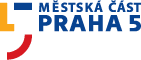 Závěrečný účetměstské části Praha 5za rok 2022Praha, červen 2023OBSAHZávěrečný účet za rok 2022      1. Úvod      2. Příjmy      3. Výdaje       4. Plnění finančního plánu zdaňované činnost      5. Hospodaření s majetkem      6. Tvorba a použití peněžních fondů      7. Stav peněžních prostředků na bankovních účtech      8. Hospodaření příspěvkových organizací zřízených MČ      9. Vyúčtování finančních vztahů     10.Zpráva o výsledcích přezkoumání hospodařeníTabulky a přílohy:Příjmy – hlavní činnostTransferyVýdaje – hlavní činnostKapitálové výdajeZdaňovaná činnost – správní firmyOstatní zdaňovaná činnost – odboryZdaňovaná činnost celkemHospodaření příspěvkových organizacíPříspěvkové organizace – příděly do fondů a stanovení odvodůOdměny členů zastupitelstvaPřehled o pohybu dlouhodobého majetku MČ za roky 2021 – 2022Přehled o pohybu dlouhodobého majetku příspěvkových organizací za roky 2021 – 2022Vyúčtování finančních vztahůZpráva o výsledku přezkoumání hospodaření za rok 2022Použité zkratky v textu:MČ 	  Městská část	                       ZMČ Zastupitelstvo městské částiRMČ      rada městské části	         ÚMČ Úřad městské částiHMP	  Hlavní město Praha	              ZHMP Zastupitelstvo hl. m. Prahy RHMP   Rada hlavního města Prahy	  MHMP  Magistrát hlavního města PrahySR	  Schválený rozpočet 	      UR Upravený rozpočetHČ         Hlavní činnost                       DČ  Doplňková činnostSP         Schválený plán	  UP  Upravený plánRO         Rozpočtové opatření ZPS        Zóny placeného stání  ZŠ 	   Základní škola 	MŠ Mateřská školaFZŠ        Fakultní základní škola PD          Projektová dokumentaceVHP       Výherní hrací přístroje OPPPR  Operační program Praha pól růstuZávěrečný účet za rok 2022Ú V O DUsnesením ZMČ číslo 21/5/2021 ze dne 21.12.2021 byl schválen rozpočet městské části Praha 5 na rok 2022, finanční plán zdaňované činnosti na rok 2022 a střednědobý výhled rozpočtu na roky 2023 až 2027. Hospodaření městské části se v roce 2022 řídilo tímto schváleným dokumentem.V souladu s ustanovením zákona č. 131/2000 Sb. o hlavním městě Praze, ve znění pozdějších předpisů, § 94, odst. 2 písm. a), se předkládá hodnocení plnění rozpočtu za rok 2022 zpracované formou závěrečného účtu městské části za rok 2022. Součástí závěrečného účtu jsou i výsledky hospodaření příspěvkových organizací, jejichž zřizovatelem je MČ a též výsledky hospodaření zdaňované činnosti, které je sledováno v samostatném účetním okruhu. Hospodaření městské části se řídilo závaznými ukazateli rozpočtu a finančního plánu zdaňované činnosti pro rok 2022.Rozpočet MČ na rok 2022 byl schválen jako schodkový, vyrovnaný zapojením třídy 8 financování. Prostřednictvím financování byly do rozpočtu zapojeny finanční prostředky minulých let získaných hlavně privatizací majetku MČ. Plánovaný schodek hospodaření za rok 2022 se podařilo snížit na polovinu oproti plánované výši stanovené ve schváleném rozpočtu na rok 2022.Závěrečný účet obsahuje informace stanovené zákonem o rozpočtových pravidlech územních rozpočtů a prezentuje plnění rozpočtu a finančního plánu. Součástí závěrečného účtu je zpráva o výsledcích přezkoumání hospodaření za rok 2022.Závěrečný účet byl projednán a schválen ZMČ dne 20. června 2023.PLNĚNÍ ROZPOČTU Příjmů A VÝDAJů V HLAVNÍ ČINNOSTIPřehled o schváleném rozpočtu, provedených rozpočtových opatřeních a dosažené skutečnosti k 31.12.2022 je uveden v tabulce na následující straně.Údaje o plnění rozpočtu příjmů a výdajů a o dalších finančních operacích v plném členění dle rozpočtové skladby jsou k nahlédnutí na ÚMČ, v odboru ekonomickém (výkaz Fin 2–12 pro hodnocení plnění rozpočtu územních samosprávných celků).Přehled o schváleném rozpočtu, provedených rozpočtových opatřeních a dosažené skutečnosti k 31.12.2022		v tis. KčP Ř Í J M YPříjmy byly plánovány v celkové výši 631.261 tis. Kč, upravené na 930.623 tis. Kč a inkasovány v celkové výši 945.510,2 tis. Kč, plnění na 101,6 % k UR. V upraveném rozpočtu se promítají přijaté účelové neinvestiční a investiční transfery a doplatek finančního vztahu z rozpočtu hl. m. Prahy.Přehled příjmů hlavní činnosti je uveden v tabulce č. 1.Třída 1 - Daňové příjmy byly plánovány v celkové částce 120.851 tis. Kč a inkasovány v částce 128.505,9 tis. Kč, tj. plnění na 106,3 %. Všechny příjmy z místních poplatků vykazují za sledované období vyšší plnění, tj. nad 100 %. Příjem ze zrušených místních poplatků je vykázán ve výši 54.430 Kč. Přehled o očekávaném inkasu místních a správních poplatků a dosažené skutečnosti je uveden v tabulce č. 1.Příjem z daně nemovitých věcí byl plánován v celkové výši 87.600 tis. Kč, k 31.12.2022 byl inkasován ve výši 89.883,02 tis. Kč, tj. plnění je na 102,6 %.Třída 2 - Nedaňové příjmy byly plánovány v celkové výši 37.126 tis. Kč, upravené na 61.576,6 tis. Kč a inkasovány ve výši 95.021,6 tis. Kč, tj. plnění na 154,3 %. V nedaňových příjmech se promítají sankční platby přijaté od jiných subjektů, které byly plánovány ve výši 20.640 tis. Kč, upravené na 21.454,70 tis. Kč a inkasovány ve výši 23.078,4 tis. Kč, tj. plnění na 107,6 %. MČ inkasovala na příjmech z úroků celkem 29.688,73 tis. Kč (SR byl ve výši 7.300 tis. Kč), tato skutečnost odrážela reálný stav úroků a též zapojení volných finančních prostředků do zhodnocování formou spořících účtů.Nedaňové příjmy též obsahovaly převody rozdílu mezi odhadem a skutečností za mzdy a související odvody za 12/2021 v částce 3.063,2 tis. Kč, přijaté vratky nespotřebovaných dotací v rámci finančního vypořádání za rok 2021 od příspěvkových organizací a ostatních organizací ve výši 7.098 tis. Kč, vratka dotace z projektu „Kolegiální podpora od FZŠ a MŠ V Remízku ve výši 10.982,4 tis. Kč (dotace byla odeslána na MHMP), vyúčtování z projektu „Aktivní město Praha 5 – pravidelná sportovní činnost školní rok 2021/2022 od Up Česká republika spol. s r.o. (676,9 tis. Kč), refundace mezd ze zdaňované činnosti do hlavní dle skutečnosti za prosinec 2022 ve výši 1.348,7 tis. Kč.Dalšími položkami jsou vrácené soudní poplatky od Obvodního soudu pro Prahu 5 (spor se společností Eko Motol s.r.o., týkající se motolské skládky) uhrazené v r. 2021 ve výši 2.030 tis. Kč, převod z VHČ – refundace nákladů za služby Úřadu práce ČR r. 2021 ve výši 1.111,8 tis. Kč, vymožená část investiční dotace od SK Uhelné sklady ve výši 231,4 tis. Kč a další.Třída 3 - Kapitálové příjmy – na položce 3122 Přijaté příspěvky od osob na pořízení dlouhodobého majetku se promítají ve skutečnosti přijaté investiční příspěvky na rozvoj veřejné infrastruktury v celkové výši 12.303,8 tis. Kč. Tyto prostředky jsou určeny na rozvoj veřejné infrastruktury MČ v dalších letech. Přehled o osobách a příspěvcích je uveden u peněžního fondu rozvoje veřejné infrastruktury. Finanční prostředky jsou zaúčtovány přímo na tento peněžní fond.Na této položce se rovněž promítá investiční příspěvek od Penta Real Estate spol. s r.o. ve výši 24.566 tis. Kč na pořízení areálu MŠ Waltrovka proúčtovaný v roce 2022.Vlastní příjmy, tj. příjmy uvedené v třídě 1 až 3, byly rozpočtovány v celkové výši 157.977 tis. Kč, upravené na 206.993,6 tis. Kč a inkasovány ve výši 260.397,3 tis. Kč, plnění na 125,8 % UR. Vyšší plnění ovlivňuje zvýšený příjem z úroků, přijaté příspěvky na rozvoj veřejné infrastruktury, určené k využití v dalších letech, vyšší příjem daně z nemovitých věcí a zvýšené příjmy z inkasa místních poplatků.Třída 4 - Přijaté transfery a převody z vlastních fondů hospodářské činnosti byly rozpočtovány v celkové částce 473.284 tis. Kč, upravené na 723.629,4 tis. Kč a přijaty do rozpočtu v celkové výši 685.112,9 tis. Kč, tj. plnění na 94,7 %.Neinvestiční transfery byly přijaty v celkové částce 542.453,3 tis. Kč.Ze státního rozpočtu v rámci schválených finančních vztahů pro rok 2022 bylo přijato celkem 72.197,8 tis. Kč na výkon činností zajišťovaných městskou částí za státní rozpočet (přenesená působnost), např. agenda občanských průkazů, cestovních dokladů, živnostenského podnikání, stavební úřad, matrika a další.Z rozpočtu hl. m. Prahy bylo přijato celkem 293.628 tis. Kč v rámci schválených finančních vztahů.Ze státního rozpočtu a rozpočtu hl. m. Prahy byly přijaty ostatní účelové transfery v celkové výši 176.627,5 tis. Kč. Z této částky jde o účelové neinvestiční transfery v celkové výši 156.417,50 tis. Kč a finanční prostředky ve výši 20.210 tis. Kč byly poskytnuty MČ z rozpočtu HMP formou neinvestičního transferu na dorovnání finančního vztahu.V přijatých transferech z rozpočtu HMP se promítají i finanční prostředky z odvodu části výtěžku z výherních hracích přístrojů v celkové částce 20.743 tis. Kč. Ve sledovaném období bylo dále přijato 10.769.849,65 Kč, jedná se o 100 % odvedené daně z příjmů právnických osob (MČ) za rok 2021.V rámci finančního vypořádání za rok 2021 bylo do rozpočtu MČ přijato od HMP v r. 2022 celkem 68.898,4 Kč, jako 50% refundace z celkových neinvestičních nákladů vynaložených v r. 2021 na participativní rozpočet.Investiční transfery: byly přijaty v celkové výši 46.236 tis. Kč, z toho z HMP celkem 44.500 tis. Kč. V rámci Operačního programu Praha Pól růstu II pro MŠ Nad Palatou v celkové výši 597,4 tis. Kč a v rámci finančního vypořádání za rok 2021 částka ve výši 277,1 tis. Kč – 50% podíl z nákladů vynaložených MČ na participativní rozpočtování v roce 2021, na Modernizaci předškolního a základního vzdělávání na Praze 5 z OPPPR bylo přijato celkem 861,5 tis. Kč.Přehled o poskytnutých transferech je uveden v tabulce č. 2.ZHMP schválilo usnesením č. 35/43 ze dne 24.03.2022 ponechání nevyčerpaných účelových prostředků, které byly poskytnuty z rozpočtu HMP v roce 2021 (případně v předchozích letech) v celkové výši 48.412.266,66 Kč k čerpání v roce 2022. Z celkové částky jsou kapitálové výdaje ve výši 45.123.285,56 Kč a běžné výdaje ve výši 3.288.981,10 Kč.Převody z vlastních fondů hospodářské (podnikatelské činnosti) – pol. 4131 – celkem bylo převedeno na krytí plánovaných výdajů 96.423,6 tis. Kč. Převody byly realizovány do výše finančních prostředků na fondech. V celkové částce se promítá i příjem v celkové výši 22.545.142,09 Kč za vyúčtování za zóny placeného stání za r. 2021, finanční prostředky přijaté z hlavního města Prahy na účet zdaňované činnosti. Z této částky byly na Fond rozvoje dopravy převedeny finanční prostředky v celkové výši 19.564.350,68 Kč a částka ve výši 3.009.534,77 Kč byla zapojena do rozpočtu roku 2023 (3.009,5 tis. Kč) – refundace vynaložených výdajů souvisejících s provozem a činností agendy ZPS.Třída 8 – Financování – finanční prostředky, které se promítají ve třídě 8 – financování, mají vliv na hospodaření městské části. Ve schváleném rozpočtu roku 2022 byly navrženy ve výši 414.494,2 tis. Kč a jedná se o finanční prostředky z peněžních fondů MČ: fondu rezerv a rozvoje, fondu rozvoje bydlení, fondu rozvoje dopravy, fondu Participativní rozpočet, dále nedočerpané finanční prostředky z odvodu části výtěžku VHP a jiných technických herních zařízení, výnosy ze zón placeného stání, finanční prostředky ze sociálního fondu a další.Upravený rozpočet třídy 8 financování je ve výši 562.223,9 tis. Kč. Celkem byla tato třída navýšena formou úprav rozpočtu o celkovou částku 147.729,7 tis. Kč. Jedná se o zapojení finančních prostředků na krytí investičních projektů, ponechaných k využití z rozhodnutí HMP v roce 2022 ve výši 48.412,2 tis. Kč, dále částka ve výši 75.775 tis. Kč, která byla zapojena do rozpočtu na základě schválení ZMČ k pokrytí dodatečně zařazených investičních projektů.Dále to byly nedočerpané finanční prostředky z VHP, nedočerpané prostředky na pěstouny ve výši 965,4 tis. Kč, převod finančních prostředků získaných z výnosů zón placeného stání za r. 2020 ve výši 14.356,5 tis. Kč, za rok 2021 ve výši 19.535,6 tis. Kč do Fondu rozvoje dopravy, zapojení nedočerpaných finančních prostředků z projektu CAF (řízení kvality); zapojení finančních prostředků z Fondu participativní rozpočet, z Fondu rozvoje bydlení, Fondu rezerv a rozvoje. Rovněž se zde promítá i dosažené zhodnocení volných finančních prostředků městské části firmou Amundi Czech Republic, investiční společnost, a. s. ve výši 6.000 tis. Kč.Saldo příjmů a výdajů po konsolidaci je ve výši -207.637.462,94 Kč.V Ý D A J EVýdaje byly plánovány ve výši 1.045.755,2 tis. Kč, upravené na 1.492.846,9 tis. Kč a realizovány v celkové výši 1.153.147.732,74 Kč, plnění na 77,2 %. Běžné výdaje byly plněny na 83,5 %, kapitálové výdaje na 67,7 % a dotace na 78,4 %. V tabulce č. 3 – výdaje hlavní činnosti se v kapitálových výdajích promítají v rámci schválených vyhlášených dotačních programů v podkapitole 0434 investiční dotační transfery neziskovým a podobným organizacím na rekonstrukce a rozvoj sportovních a tělovýchovných zařízení v celkové výši 2.500 tis. Kč.Finanční účelové (běžné a kapitálové) prostředky, poskytnuté MČ z rozpočtu HMP v roce 2021 (případně v předchozích letech) a ponechané k využití v roce 2022 v celkové výši 48.412.266,66 Kč byly čerpány za rok 2022 ve výši 22.205.615,49 Kč.V rámci finančního vypořádání za rok 2022 požádala městská část o opětovné ponechání nevyčerpaných finančních prostředků z dotací poskytnutých MČ v roce 2021 a v předchozích letech k čerpání v roce 2023 v celkové částce 23.468.288,37 Kč na tyto akce:PD na úpravu předporostu (137.300 Kč)Projekt ozeleňování a ochlazování ulic (3.451.940 Kč)Komunitní zahrada Hlubočepy (2.230.078,37 Kč)Rekonstrukce komunikací v parku Mrázovka (17.648.970 Kč)Zbývající nedočerpané finanční prostředky ve výši 2.738.362,80 Kč budou vráceny do rozpočtu hl. m. Prahy v rámci finančního vypořádání za rok 2022.Finanční účelové (běžné a kapitálové) prostředky, poskytnuté MČ z rozpočtu HMP v roce 2022 v celkové výši 91.728.960 Kč byly čerpány v celkové výši 29.748.117,62 Kč. V rámci finančního vypořádání za rok 2022 požádala MČ o ponechání nevyčerpaných finančních prostředků z dotací poskytnutých MČ v roce 2022 k využití v roce 2023 v celkové výši 58.398.012 Kč na tyto akce:Rekonstrukce objektu ZŠ Pod Žvahovem 463/21b (16.697.500 Kč)Vybudování parku Na Pláni (9.177.200 Kč)Výstavba multifunkčního hřiště na Hořejším nábřeží (13.801.293,78 Kč)Dotace MČ hl. m. Prahy na mimořádné výdaje v souvislosti s poskytováním pomoci občanům Ukrajiny, kteří jsou na útěku před agresí Ruské federace (1.500.000 Kč)Realizace opatření pro pražské domácnosti ohrožené inflací (17.222.018,22 Kč)Zbývající finanční prostředky v celkové výši 3.582.830,38 Kč budou vráceny do rozpočtu HMP. V rámci finančního vypořádání za rok 2022 bude do rozpočtu hl. m. Prahy vráceno celkem 6.364.812,43 Kč, včetně doplatku místních poplatků za rok 2022 ve výši 43.619,25 Kč a částka ve výši 1.002.859,67 Kč byla již odvedena do státního rozpočtu.Celkový přehled výdajůDruhové plnění výdajů za rok 2022 (v tis. Kč)Přehled o plnění investičního programu roku 2022 je uveden v tabulce č. 4, podle jednotlivých podkapitol rozpočtu, s uvedením realizovaných investičních projektů a jejich výdajů.Přehled výdajů rozpočtových kapitol (v tis. Kč)V tabulce č. 3 je uveden podrobný přehled výdajů dle jednotlivých podkapitol rozpočtu, v členění na běžné výdaje, kapitálové výdaje a dotace.Komentář k výdajům jednotlivých kapitol a podkapitol rozpočtuKapitola 01 Územní rozvoj a rozvoj bydlení Upravený rozpočet roku 2022 ve výši 10.299,6 tis. Kč byl čerpán ve výši 8.906,2 tis. Kč, jedná se o běžné výdaje.Podkapitola 0110 Odbor Kancelář městské části Z upraveného rozpočtu ve výši 65 tis. Kč byly čerpány finanční prostředky ve výši 55,6 tis. Kč, jedná se o výdaje spojené s energiemi a nezbytným provozem bytových jednotek, které jsou určené jako krizové byty. Prostředky byly čerpány na nákup 2 praček a 2 ledniček (23,2 tis. Kč), zbytek byl čerpán elektrickou energii a vyúčtování záloh plynu v objektu Musílkova 303/3 a Musílkova 302/1.Podkapitola 0113 Odbor správy majetkuOdborem správy majetku byly čerpány finanční prostředky ve výši 215,8 tis. Kč, upravený rozpočet je ve výši 250 tis. Kč, jedná se o výdaje na pronájmy pozemků na základě uzavřených nájemních smluv (204,5 tis. Kč) a úhradu bezdůvodného obohacení za užívání pozemku parc. č. 4006, k. ú. Smíchov – garáže U Demartinky (11,3 tis. Kč).Podkapitola 0115 Odbor územního rozvojeUpravený rozpočet v celkové částce 9.984,6 tis. Kč byl čerpán ve výši 8.634,8 tis. Kč.Jedná se o čerpání běžných finančních prostředků za ověřovací studii Vnitroblok Svornosti a nároží Svornosti (363 tis. Kč), za geodetické dozaměření infrastruktury (10,9 tis. Kč), za orientační průzkum IGH na poz. parc. č. 441/1 (6,7 tis. Kč), za dendrologické zaměření (21,8 tis. Kč), areál ZŠ Waltrovka (410,2 tis. Kč), za rozšíření památkové zóny Smíchov (822,8 tis. Kč), za zpracování podkladů pro připomínky MČ k návrhu Metropolitního plánu pro veřejné jednání (292,9 tis. Kč), za studii a realizaci parku Motolka (1.354,6 tis. Kč), další čerpání souvisí s poskytováním právních služeb (1.013 tis. Kč), s administrací soutěže na kulturní objekt (498,9 tis. Kč), s geodetickým zaměřením vnitrobloku 49,2 tis.  Kč), s právními službami OD Werichova (84,2 tis. Kč), s hodnotící porotou arch. soutěže na svatební síň (107,9 tis. Kč), s objemovou studií zástavby Jinonice (95 tis. Kč), s právními službami – analýzou materiálu MHMP a MČ Praha 5, se vzorovým formulářem – námitky a připomínky (166,8 tis. Kč), s posouzením návrhu MPP z hlediska životního prostředí a ochrany zeleně (77,4 tis. Kč), s aktuálním návrhem MPP Strukturálního plánu (7,3 tis. Kč).Další čerpání finančních prostředků souvisí s konzultační činností dle zadání OÚR v oblasti územního rozvoje (25 tis. Kč), s odbornou debatou týkající se koncepce rozvoje MČ (30,3 tis. Kč), s koncepční studií rekultivace plácku u Kostela Krista Spasitele (118 tis. Kč), s koordinací záměru Vnitroblok Svornosti (24 tis. Kč), s tiskem aktuálního návrhu plánu MČ (4,1 tis. Kč), s porovnáním studií BD Strakonická (36,3 tis. Kč), s proplacením skicovného a odměnou za návrhy na svatební síň (1.140 tis. Kč), s právními službami OB Werichova (60,8 tis. Kč),  s veřejným projednáním strukturálního plánu (45 tis. Kč), s právními službami ohledně Plavební komory Staré město (33,9 tis. Kč), s dotazníky průzkumu (69 tis. Kč), se službami spojenými s konzultační činností a právními službami – analýza stávajících smluv (50,2 tis. Kč ), s poskytováním právních služeb „Na Konvářce“ (17,6 tis. Kč), s poskytováním právních služeb OD Werichova (8,7 tis. Kč) a s rámcovou smlouvou – odborné poradenství (1.166,4 tis. Kč), s adaptací hodnotícího rámce udržitelné výstavby (121 tis. Kč), s urbanisticko architektonickou studií Peroutkova (133,1 tis. Kč), s územními studiemi (168,8 tis. tis. Kč). Kapitola 02 Městská zeleň a ochrana životního prostředí Upravený rozpočet roku 2022 ve výši 206.423,4 tis. Kč byl čerpán ve výši 136.753,5 tis. Kč, z toho běžné výdaje celkem 76.945,2 tis. Kč a kapitálové výdaje celkem 59.233,3 tis. Kč. Dotace byly čerpány ve výši 575 tis. Kč.Podkapitola 0218 Odbor přípravy a realizace investicOdborem přípravy a realizace investic byly čerpány kapitálové finanční prostředky ve výši 55.271,5 tis. Kč, a to na revitalizaci zeleně a prostranství Chaplinova náměstí 50.015,1 tis. Kč, obnovu a rekonstrukci dětských hřišť (2.106,4 tis. Kč), na rekonstrukci komunikací v parku Mrázovka (23 tis. Kč), na vybudování parku Na Pláni (822,8 tis. Kč), na rekonstrukci parčíku Slivenecká – zastávka Hlubočepy (41,5 tis. Kč) a na PD na úpravu předporostu památkové osady Buďánka/otevření Motolského potoka (2.262,7 tis. Kč).Běžné prostředky byly čerpány ve výši 35,6 tis. Kč na úhradu platby za technický dozor investora na Rekonstrukci parčíku Slivenecká.Podkapitola 0237 Odbor Kancelář starosty Upravený rozpočet ve výši 400 tis. Kč byl čerpán v celkové výši 157 tis. Kč. Tyto běžné výdaje byly čerpány na zajištění pronájmu 2 ks mlžítek (31 tis. Kč) a na akci „Každá plechovka se počítá (126 tis. Kč).Podkapitola 0241 Odbor správy veřejného prostranství a zeleněUpravený rozpočet na této podkapitole je v celkové výši 95.725,9 tis. Kč, čerpání činí 77.807,1 tis. Kč, z toho běžné výdaje ve výši 76.471 tis. Kč a kapitálové ve výši 761,1 tis. Kč. Dotace byly čerpány ve výši 575 tis. Kč.Neinvestiční finanční prostředky byly čerpány zejména na nákup ostatních služeb – pravidelný úklid veřejných prostranství a parků, úklid psích exkrementů a obsluha košů atd. (60.070,3 tis. Kč), na zajištění údržby dětských hřišť (6.941 tis. Kč), na opravy a údržbu (1.236,2 tis. Kč), za vodné a stočné, elektrickou energii (2.141,1 tis. Kč), za umísťování velkoobjemových kontejnerů (2.387,8 tis. Kč), za nákup materiálu (1.407,5 tis. Kč), za drobný hmotný majetek (296,6 tis. Kč), atd. Kapitálové finanční prostředky byly čerpány na nákup herních prvků (77,4 tis. Kč), podporu aktivních obyvatel v jejich iniciativách (149,4 tis. Kč), nákup městského mobiliáře na Trnkovo náměstí, jedná se o kruhové lavičky a pořízení zánovního odpadkového koše BIGBELLY ve výši 398,6 tis. Kč a na komunitní zahradu Hlubočepy ve výši 135,7 tis. Kč.Dotace byly čerpány ve výši 575 tis. Kč.Během roku byly čerpány finanční prostředky Participativního rozpočtu ve výši 3.482,3 tis. Kč. Kapitálové prostředky (3.200,7 tis. Kč) byly čerpány na realizaci mlatové cesty v ul. Bochovská (92,8 tis. Kč), vypracování PD parčík u ul. Slávy Horníka (59,9 tis. Kč), vyhotovení PD dětské hřiště vnitroblok mezi ulicemi Štěpařská x Záhorského (43 tis. Kč), PD workoutové hřiště v parku Sacré Coeur (28 tis. Kč), realizaci sportoviště Pod Farkání (99 tis. Kč), projekční práce k projektu Francie na Barrandově (160,9 tis. Kč), Obrovské hřiště lépe a jinak (1.836 tis. Kč), PD park na Dívčích hradech (314,6 tis. Kč), Kruhy pod stromy v ulici V Remízku (169,4 tis. Kč), PD dětská lanovka na Barrandově (48,4 tis. Kč), provedené práce parčík u ul. Slávy Horníka (245,8 tis. Kč) a zpracování PD na akci „Výstavba zvoničky se vzpomínkou na zašlé Hlubočepy“ ve výši 102,9 tis. Kč.Běžné výdaje ve výši 281,6 tis. Kč pak na dodávku betonových stolů na ping pong a instalaci zastínění DH Hamsíkova-Brdlíkova (157,8 tis. Kč) a na dodání betonových stolů na ping-pong (123,8 tis. Kč).Kapitola 03 DopravaUpravený rozpočet roku 2022 ve výši 17.486,8 tis. Kč byl čerpán ve výši 13.888,7 tis. Kč, jedná se o běžné výdaje ve výši 12.678,7 tis. Kč a kapitálové ve výši 1.210 tis. Kč.Podkapitola 0309 Odbor ekonomickéhoZ upraveného rozpočtu ve výši 175 tis. Kč nebyly čerpány žádné finanční prostředky.Podkapitola 0315 Odbor územního rozvoje Z upraveného rozpočtu ve výši 3.657,4 tis. Kč bylo čerpáno 2.143,8 tis. Kč, jedná se o běžné výdaje, a to za vypracování projektové dokumentace – ulice Zahradníčkova – chodníkový program (50,8 tis. Kč), vypracování studie „Parkování v ulici Lamačova“ (107,4 tis. Kč), vypracování studie možností parkování v rámci vybraných MŠ a ZŠ na Praze 5 (33,9 tis. Kč), vypracování studie „Parkování v ulici Wassermannova“ (92,9 tis. Kč), za členský poplatek – partnerství pro městskou mobilitu (15 tis. Kč), za posouzení návrhu MPP z hlediska dopravy (211,8 tis. Kč), za urbanistickou studii Motolský háj – dopravní řešení (39,3 tis. Kč), aktualizaci Generelu dopravy (118,6 tis. Kč).Dále se jedná o poskytování konzultačních služeb v oblasti dopravy (15,4 tis. Kč), za dopravní analýzu oblasti ulic k Barrandovu – Geologická (119,2 tis. Kč), za dopravně inženýrské podklady pro komunikaci k Barrandovu (16,6 tis. Kč). Další čerpání finančních prostředků souvisí s urbanisticko-architektonickou studií prostoru pro volnočasové aktivity dětí a mládeže (438,5 tis. Kč), s analýzou údržby hřišť a analýzou potřeb volnočasových aktivit dětí a mládeže (119,8 tis. Kč), s bezpečností dopravy vstupního prostoru vybraných škol (57 tis. Kč), s humanizací lokality U Mrázovky – U Blaženky (172,1 tis. Kč), s technickou studií pěšího propojení mezi ulicemi Nad Turbovou – Pod Šmukýřkou (173 tis. Kč), s analýzou míst pro volnočasové aktivity dětí a mládeže s ohledem na bezpečnost dopravy (71,5 tis. Kč) a s dopravní ověřovací studií Na Popelce (290,4 tis. Kč).Podkapitola 0318 Odbor přípravy a realizace investicZ upraveného rozpočtu ve výši 1.300 tis. Kč byly čerpány kapitálové finanční prostředky ve výši 1.210 tis. Kč, jedná se o výdaje na zvýšení možnosti parkování v ulici Lohninského – vydání stavebního povolení.Podkapitola 0331 Odbor dopravyUpravený rozpočet ve výši 86 tis. Kč nebyl čerpán. Jedná se o prostředky, které byly plánovány silničním správním úřadem na otevírání uzamčeného vozidla (vraku) v nepřítomnosti jeho provozovatele a následné uzamčení.Podkapitola 0337 Odbor Kancelář starostyZ upraveného rozpočtu ve výši 42,4 tis. Kč byly čerpány běžné finanční prostředky ve výši 42,3 tis. Kč, jedná se o prostředky určené k financování povinné spoluúčasti k projektu Bezpečný přechod nové generace spolufinancovaného z dotací.Podkapitola 0341 Odbor správy veřejného prostranství a zeleněUpravený rozpočet ve výši 12.226 tis. Kč byl čerpán ve výši 10.492,6 tis. Kč. Tyto běžné výdaje byly čerpány na položce konzultačních, právních a poradenských službách (216,6 tis. Kč) a na opravách a údržbě – Fond rozvoje dopravy (10.276 tis. Kč).Kapitola 04 	ŠkolstvíUpravený rozpočet roku 2022 ve výši 491.866 tis. Kč byl čerpán ve výši 408.731 tis. Kč, z toho na běžné výdaje celkem 199.454,8 tis. Kč, kapitálové výdaje celkem 204.637,8 tis. Kč a dotace 4.638,4 tis. Kč, tj. 83,1 %.Podkapitola 0409 Odbor ekonomickýV upraveném rozpočtu se promítá zapojení nedočerpaných finančních prostředků z odvodu z VHP a jiných herních zařízení ve výši 14.681,4 tis. Kč, které jsou určeny na podporu sportu, kulturní činnosti, školství, zdravotnictví, podporu neziskových organizací zajišťujících dlouhodobě organizovanou sportovní činnost mládeže a další.Podkapitola 0418 Odbor přípravy a realizace investicV upraveném rozpočtu je částka 205.738,7 tis. Kč, na běžné výdaje byly čerpány prostředky ve výši 2.808,2 tis. Kč, na kapitálové výdaje ve výši 165.236,4 tis. Kč, celkem byly čerpány finanční prostředky ve výši 168.134,6 tis. Kč. Běžné finanční prostředky byly čerpány na konzultační, poradenské a právní služby.Kapitálové finanční prostředky byly čerpány v souvislosti s realizací následujících akcí:FZŠ a MŠ Barrandov II, V Remízku 919/7, Praha 5 – Hlubočepy – komplexní rekonstrukce školní kuchyně (UR 81.426,8 tis. Kč). ZŠ V Remízku – PD dokončena v roce 2021. Realizace kuchyně FZŠ V Remízku. Zahájena v 07/2022. Realizace byla dokončena v 12/2022.ZŠ Nepomucká – zateplení, včetně výměny oken. Realizace zahájena v roce 2020. V 6/2022 proběhlo předání díla objednavateli. V 10/2022 uzavřena dohoda o vypořádání vzájemných práv. Akce finančně ukončena. (UR 11.989 tis. Kč).ZŠ a MŠ Weberova, objekt Weberova 1090/1, Praha 5 – Košíře – komplexní rekonstrukce bazénového provozu (UR 794,4 tis. Kč). Upřesnění zadání projektu. Byl zpracován návrh studie dle požadavků MČ, který musí schválit vedení MČ. Ve 2.Q r. 2023 bude odevzdaná dokumentace pro společné povolení.ZŠ Smíchov CITY (UR 28.927,7 tis. Kč). Probíhá zpracování vyššího stupně projektové dokumentace, tj. dokumentace pro vydání společného povolení. Probíhá inženýrská činnost.ZŠ Pod Žvahovem 463/21b, rekonstrukce objektu (UR 17.500 tis. Kč). DPS je zpracována po dílčích etapách. Probíhá inženýrská činnost za účelem získání povolení ke změně PD. Probíhá výběrové řízení na realizaci kuchyně včetně jídelny a demolice tří objektů v areálu. Probíhá hodnocení nabídek. Zahájení realizace 1/2023.MŠ Beníškové, objekt Naskové 1214/5, Praha 5 – Košíře – zvýšení kapacity objektu (1.441 tis. Kč). Probíhá práce na projektové dokumentaci pro stavební povolení. Požadavek na úpravu zdroje vytápění – příprava řešení na úpravu zadání pro alternativní zdroj vytápění. Dokončení PD dle Dodatku č. 3 do 09/2023.Snížení energetické náročnosti objektu MŠ Beníškové (UR 0,0 tis. Kč) – zadávací řízení na výběr zhotovitele dokumentace pro provádění stavby bude zahájeno, jakmile budou známy podmínky dotační výzvy ENERgov, zahrnující komplexní opatření ke zlepšení energetické účinnosti a využití obnovitelných a nízkoemisních zdrojů ve veřejných budovách. Předpoklad zahájení v r. 2023.ZŠ a MŠ Kořenského, objekt Kořenského 760/10. Praha 5 – Smíchov – vestavba do půdního prostoru (UR 12.493,3 tis. Kč). Uzavřena smlouva o dílo. Realizace byla zahájena v 06/2022. Probíhají práce na vestavbě do půdního prostoru. Dokončení realizace v roce 2023.ZŠ a MŠ Barrandov I, objekt Chaplinovo nám. 615/1, Praha 5 – Hlubočepy – rekonstrukce kuchyně včetně zázemí (UR 948 tis. Kč). Projektová dokumentace dokončena. Inženýrská činnost dokončena. Probíhá úprava PD dle vyjádření DOSS. PD odevzdána v 12/2022.Snížení energetické náročnosti objektu MŠ Nám. 14. října (UR 0,0 tis. Kč) – zadávací řízení na výběr zhotovitele dokumentace pro provádění stavby bude zahájeno, jakmile budou známy podmínky dotační výzvy dotační výzvy ENERgov, zahrnují komplexní opatření ke zlepšení energetické účinnosti a využití obnovitelných a nízkoemisních zdrojů ve veřejných budovách. Předpoklad zahájení v roce 2023.Stavební úpravy sportovního areálu FZŠ a MŠ při PedF UK Barrandov II, Praha 5 – Hlubočepy, V Remízku 919/7 – úprava elektroinstalace (UR 0,0 tis. Kč). Bude řešeno společně s akcí „FZŠ a MŠ Barrandov II, obj. V Remízku 919/7, Praha 5 – Hlubočepy – rekonstrukce elektroinstalace včetně výměny osvětlovacích těles (PD). Akce dokončena v 12/2022.FZŠ a MŠ Barrandov II, obj. V Remízku 919/7, Praha 5 – Hlubočepy – rekonstrukce elektroinstalace včetně výměny osvětlovacích těles (UR 0,0 tis. Kč). Akce bude realizována po provedení rekonstrukce kuchyně, která byla ukončena v 12/2022.ZŠ a MŠ Praha 5 – Smíchov, Grafická 1060/13 – přístavba dílen pro polytechnickou výuku (UR 6.569 tis. Kč). Polytechnická učebna dokončena, probíhá odstraňování vad. Kolaudační souhlas vydán.Rekonstrukce multifunkčního hřiště Hořejší nábřeží včetně stálé ledové plochy (UR 17.900 tis. Kč). Projektová dokumentace byla odevzdaná, probíhá inženýrská činnost, čerpání 3 698,71 tis. Kč. Termín dokončení 11/2023.Rekonstrukce hřiště v Hlubočepech (UR 6.670,9 tis. Kč). Odevzdaná vypracovaná dokumentace pro vydání společného povolení. V 09/2022 proběhlo odstranění objektů určených k demolici.MŠ Praha 5 – Smíchov, Nad Palatou 613/29, objekt Pod Lipkami 3183/5 – přístavba pavilonu 2 tříd MČ (656,7 tis. Kč), proveden a schválen výběr zhotovitele. Smlouva v 07/2022. Odevzdání přípravy zakázky do 10/2022 a návrh studie ke schválení do 11/2022. Probíhá realizace studie, odevzdání PD v 2Q r. 2023.Tělocvična a hřiště Beníškové (UR 2.407,4 tis. Kč). V 01/2022 uzavřena smlouva na zhotovitele PD. Předána a dokončena PD, po vydání společného povolení v 10/2022. Probíhá inženýrská činnost. Odevzdán hrubopis PD. Na základě výsledků vyjádření DOSS bude odevzdán čistopis PD v 1. čtvrtletí 2023. Novostavba ZŠ V Cibulkách – Na Výši, Praha 5 – Košíře (UR 10.837,5 tis. Kč). V 03/2022 odsouhlasena smlouva na dopracování architektonické studie. Veřejná zakázka bude realizována metodou „Desing & Build“. Smlouva na realizaci podepsána v 09/2022. Probíhá zpracování projektové dokumentace.Pavilon ZŠ Poštovka (10.837,5 tis. Kč). Realizace stavebních úprav objektu pro potřeby ZŠ dokončeny. Vybudovány 2 třídy a výdejna s jídelnou.Odstranění vybraných objektů MČ Praha 5 (odstranění 3 objektů ZŠ Pod Žvahovem (UR 0,00 tis. Kč). Proběhlo výběrové řízení. Realizace zahájena v 01/2023. Dokončení realizace 4.Q r. 2023.Výdaje na průzkumy, studie a projekty – školství (UR 200 tis. Kč)Výdaje na průzkumy, studie a projekty – školky (UR 8,7 tis. Kč).Výdaje na průzkumy, studie a projekty – sportovní zařízení (UR 8,50 tis. Kč).Přehled o čerpání investičních akcí je uveden v tabulce č. 4.Podkapitola 0426 Odbor Kancelář tajemníkaV této podkapitole se promítají v upraveném rozpočtu účelové neinvestiční dotace a to: finanční prostředky určené na MAP II – vzdělávání ve školství a finanční prostředky na projekt Podpora integrace cizinců na lokální úrovni v celkové výši 4.288,5 tis. Kč. Finanční prostředky byly čerpány ve výši 3.288,2 tis. Kč.Podkapitola 0434 Odbor vnějších vztahů a komunikaceUpravený rozpočet této podkapitoly činí 13.983 tis. Kč a celkem bylo čerpáno v 1.- 4. čtvrtletí 9.925,8 tis. Kč. Finanční prostředky byly alokovány na technické a organizační zajištění sportovních a se sportem souvisejících společenských akcí pořádaných MČ. Čerpání souvisí s náklady na dopravu a uskladnění chladicí jednotky po ukončení provozu kluziště v zimní sezóně 2021/2022. Čerpání: běžné výdaje ve výši 3.999,2 tis. Kč, kapitálové výdaje na dotační program ve výši 2.500 tis. Kč a dotace byly vyplaceny ve výši 3.426,6 tis. Kč. Pro rok 2022 byly na položce 5222 alokovány finanční prostředky ve výši 200 tis. Kč. Čerpány byly ve výši 115 tis. Kč. Na této položce jsou rozpočtovány finanční prostředky na individuální dotace na sportovní akce se spoluúčastí MČ pro rok 2022. Prostředky byly čerpány na:dar se záštitou na 4. ročník akce Smíchovská pirueta 20 tis. Kčindiv. dotace na turnaj v pétanque spolku AKSen – Aktivní senior, z. s. 10 tis. Kč šachové turnaje Šachový klub Smíchov 25 tis. Kčspolek Kolo pro život, z. s. 25 tis. Kčindiv. dotace na akci Santoška Cup 10 tis. Kčdar na Festival 4+4 dny v pohybu 2022 ve výši 5 tis. Kčindiv. dotace na akci Podzimní cena a Velká cena Prahy v plavání 2022 ve výší 20 tis. KčRMČ vyhlásila usnesením č. 36/994/2022 mimořádný dotační program na úhradu nákladů vzniklých růstem cen energií pro sportovní zařízení a sportovní kluby na Praze 5 ve výši 2 miliónů Kč, o které byl navýšen rozpočet. Prostředky nebyly v důsledku probíhajícího řízení v r. 2022 čerpány.Prostředky na nákup ostatních služeb ve výši 2.834,5 tis. Kč byly čerpány například na:finanční příspěvky na sport v programu Aktivní město ve výši 2.530 tis. Kčsportovně organizační a technické zajištění oslav SK Motorlet 70 tis. Kčzajištění otevřených tréninků a prezentaci na dětském dni na Císařské louce 70 tis. Kčprojekční činnost Pumptrak Hlubočepy ve výši 121 tis. Kčzajištění prezenčního stánku na akci Rugby Tatra Day pro děti 40 tis. Kčmalování na obličej na akci „Mikuláš“ 3,5 tis. KčNeinvestiční transfery právnickým osobám na individuální dotace ve výši 98,8 tis. Kč na sportovní akce byly čerpány na:109. ročník závodu Primátorky 49,8 tis. Kč7. ročník Jóga pod sluncem 49 tis. KčNeinvestiční transfery fyzickým osobám na individuální dotace ve výši 20 tis. Kč byly čerpány na:finanční záštita formou daru na závody T-Mobil olympijský běh 10 tis. Kčindividuální dotace na běh Prokopským údolím a akci Dobývání Dívčích hradů 10 tis. KčČerpání neinvestičních programových dotací pro sportovní činnosti byly vyplaceny ve výši 3.426,6 tis. Kč a investiční programové dotace ve výši 2.500 tis. Kč.Podkapitola 0440 Odbor školstvíZ upraveného rozpočtu školství 216.538,6 tis. Kč bylo čerpáno celkem 192.640 tis. Kč, jedná se o běžné výdaje. Schválený neinvestiční příspěvek pro základní školy na provoz činil 83.744,6 tis. Kč a 420 tis. Kč na obědy do škol, pro mateřské školy byl schválený příspěvek na provoz 18.219,1 tis. Kč a 233 tis. Kč na obědy do škol, který byl školám v roce 2022 poskytnut.V průběhu roku byly školám poskytnuty účelové neinvestiční a investiční příspěvky na základě jejich žádostí, po projednání a schválení v RMČ.Těmito změnami rozpočtu byl příspěvek pro základní školy na rok 2022 upraven na 120.427,7 tis. Kč (mimo UZ šablony a pól růstu) takto:Přehled poskytnutých dotací (v tis. Kč)Během I. – IV. čtvrtletí 2022 byl základním školám navýšen neinvestiční příspěvek o spolupodíly z EU a rozpočtu hl. m. Prahy na projekty v rámci Operačního programu Praha – pól růstu UZ 104 a UZ 17050 ve výši 6 574,0 tis. Kč a UZ 105 a UZ 17985 ve výši 491,9 tis. Kč. Zasílání a čerpání těchto finančních prostředků je prováděno dle pokynů MHMP.Těmito změnami rozpočtu byl neinvestiční příspěvek pro mateřské školy na rok 2022 upraven na 39.123 tis. Kč:Přehled poskytnutých dotací (v tis. Kč)Během IV. čtvrtletí 2022 došlo k úpravám rozpočtů škol v rámci účelových neinvestičních spolupodílů z EU a rozpočtu hl. m. Prahy na projekty v rámci Operačního programu Praha – pól růstu (UZ 105 a UZ 17985) ve výši 900 tis. Kč (investice pro MŠ Nad Palatou) a (UZ 104 a UZ 17050) ve výši 253,4 tis. Kč (MŠ Nad Palatou). Finanční prostředky jsou školám zasílány dle pokynů poskytovatele (MHMP).Stejný postup zasílání finančních prostředků je dodržován při poskytování účelové neinvestiční dotace ze státního rozpočtu z MŠMT z OP VVV v rámci výzvy Podpora škol formou projektů zjednodušeného vykazování – Šablony III pro MŠ a ZŠ. Za IV. čtvrtletí 2022 finanční prostředky nebyly poskytnuty již žádné MŠ, mateřským školám Šablony III. postupně v průběhu roku 2022 končí.Navazujícím operačním programem na Šablony III. byla schválena dotace v rámci výzvy „Šablony pro MŠ a ZŠ I“ Operační program Jan Ámos Komenský, kde dochází k úpravám rozpočtu v rámci účelových neinvestičních spolupodílů z EU a SR. Finanční prostředky jsou školám zasílány dle pokynů poskytovatele (MŠMT). V průběhu IV. čtvrtletí 2022 byly školám poskytnuty fin. prostředky v celkové výši 5 548,0 tis. Kč (UZ 143133092 a UZ 143533092).Neinvestiční výdajeUpravený rozpočet na neinvestiční výdaje ve výši 30.041,7 tis. Kč byl čerpán ve výši 18.256,7 tis. Kč na:inzerát v Učitelských novinách   -  6,1 tis. Kč,online inzerce na webu Edujob   -  1,5 tis. Kč,občerstvení - porada ředitelů ve výši   -  32,8 tis. Kč,vánoční balíčky pro ředitele ZŠ a MŠ ve výši   -  40,6 tis. Kč,předplatné služby „Řízení školy online“   -  97,5 tis. Kč,V souvislosti s opravami plánovanými v roce 2022 na školách bylo na projektové dokumentace, studie celkem vynaloženo 2.031,1 tis. Kč, z toho pro MŠ celkem 496,7 tis. Kč a pro ZŠ a MŠ celkem 1.534,4 tis. Kč. Na opravy a udržování bylo vynaloženo celkem 16.047,1 tis. Kč, z toho pro MŠ celkem 5.312,3 tis. Kč a pro ZŠ a MŠ celkem 10.734,8 tis. Kč. Přehled podle jednotlivých akcí je rozepsán v tabulce níže.Investiční výdajeSchválený rozpočet na investiční výdaje (účelový investiční příspěvek) ve výši 0,0 tis. Kč byl v rámci rozpočtových opatření během roku 2022 navýšen o 4 727,4 tis. Kč a čerpán ve výši  2 201,7 tis. Kč na :příspěvky na jednotlivé ORG MŠ  -       322,8 tis. Kč,příspěvky na jednotlivé ORG ZŠ  -     1.281,5 tis. Kč,Operační program Praha - pól růstu, MŠ  -  597,4 tis. Kč.DotaceRMČ schválila usnesením č. 47/1273/2021 ze dne 27.10.2021 „Vyhlášení dotačního programu v oblasti školství na podporu volnočasových aktivit dětí a mládeže z MČ Praha 5 pro rok 2022“ ve výši 1 200 tis. Kč.ZMČ schválilo usnesením č. 22/21/2022 ze dne 24.02.2022 přidělení dotací v oblasti školství „Na podporu volnočasových aktivit dětí a mládeže z MČ v roce 2022“ ve výši 1 184,4 tis. Kč.Schválený rozpočet na dotace v oblasti školství je ve výši 1 300 tis. Kč. V rámci rozpočtových opatření byl upraven na částku 1 080,5 tis. Kč. Snížení schváleného rozpočtu dotací o částku 219,5 tis. Kč – poskytnutá dotace v rámci podkap. 0440 školství „Na podporu, volnočasových aktivit a vzdělávání dětí a mládeže z MČ Praha 5 v roce 2022“ - přesun na základní školy a mateřské školy, schváleno usnesením RMČ č. 20/543/2022 ze dne 9. 5. 2022.Skutečné čerpání dotací za rok 2022 bylo ve výši 992,3 tis. Kč.Čerpání dotací formou převodu na jednotlivé ZŠ a MŠ, příspěvkové organizace zřizované MČ v celkové výši 219,5 tis. Kč.RMČ schválila v průběhu roku 2022 individuální dotace ve výši 40 tis. Kč (byly vyčerpány ve výši 40 tis. Kč).Místní akční plán rozvoje vzdělávání II pro MČ Praha 5 (MAP II)Rada MČ Praha 5 schválila usnesením č. 38/1213/2018 ze dne 12.09.2018 podání žádosti na Projekt „Místní akčního plánu Praha 5“ - projektový záměr. Doba trvání projektu od 01.01.2019 do 31.12.2022. Dotace na projekt byla poskytnuta pod registračním číslem projektu CZ.02.3.68/0.0/0.0/17_047/0010677. Projekt předpokládá spolufinancování nákladů z operačního programu Výzkum vývoj a vzdělávání ve výši 5 % po dobu trvání projektu.Státní program na podporu úspor energie na období 2017 - 2021 Dotační podpora v rámci Státního programu na podporu úspor energie na období 2017–2021 (program EFEKT 2 pro rok 2021), neinvestiční dotace pro aktivitu 2D – „Zavedení systému hospodaření s energií v podobě energetického managementu v objektech základních a mateřských škol zřizovaných MČ Praha 5“.Projekt předpokládá spolufinancování nákladů ve výši 30 % po dobu trvání projektu.Operační program - pól růstu, projekt modernizace předškolního a základního vzdělávání na Praze 5 Dotační podpora k projektu „Modernizace předškolního a základního vzdělávání na Praze 5“. Projekt bude spolufinancován z Operačního programu Praha – pól růstu, 48. výzvy – Modernizace pražských škol III.Projekt předpokládá spolufinancování nákladů ve výši 10 % po dobu trvání projektu.Podkapitola 0441 Odbor správy veřejného prostranství a zeleněZ upraveného rozpočtu této podkapitoly ve výši 2.135,8 tis. Kč. byly čerpány kapitálové výdaje ve výši 199,7 tis. Kč a běžné výdaje ve výši 42,7 tis. Kč. Jedná se o rekonstrukci sportoviště Pod Žvahovem, probíhalo společné řízení o umístění stavby Stavebního úřadu. Běžné výdaje byly čerpány formou poskytnutí dotací školám v rámci schváleného vyhlášeného dotačního programu „Místo pro život a ekologické programy“ v celkové výši 25 tis. Kč a částka ve výši 17,7 tis. Kč byla použita na úhradu pojistného kluziště na Nám. 14. října.Podkapitola 0443 Odbor bytů a převodu nemovitých věcíUpravený rozpočet ve výši 9.934 tis. Kč byl čerpán v plné výši, tyto kapitálové výdaje se týkají odkoupení areálu MŠ Waltrovka, pozemek parc. č. 958/17, jehož součástí je stavba č. p. 1011, pozemků parc. č. 958/7, 958/18, 958/22 k. ú. Jinonice.Kapitola 05 Sociální věci a zdravotnictví Upravený rozpočet roku 2022 ve výši 71.633 tis. Kč byl čerpán v celkové výši 66.375,9 tis. Kč. Jedná se o běžné výdaje ve výši 63.001,8 tis. Kč, kapitálové ve výši 1.784,1 tis. Kč a dotace ve výši 1.590 tis. Kč.Podkapitola 0509 Odbor ekonomickýUpravený rozpočet ve výši 1.871,5 tis. Kč nebyl čerpán. Jedná se o dotace z odvodu části výherních hracích přístrojů, obdržené z rozpočtu hl.m. Prahy a určené k čerpání v oblasti sociální problematiky (podpora neziskových organizací apod.).Podkapitola 0518 Odbor přípravy a realizace investicUpravený rozpočet ve výši 2.064,5 tis. Kč byl čerpán ve výši 1.784,1 tis. Kč, jedná se o kapitálové výdaje, které jsou čerpány v souvislosti s instalací domovních telefonů v Domě s pečovatelskou službou Zubatého 10 (1.718,8 tis. Kč) a s rekonstrukcí a modernizací zahrady jeslí Na Hřebenkách (65,3 tis. Kč).Podkapitola 0539 Odbor sociální problematiky Upravený rozpočet ve výši 65.170,6 tis. Kč byl čerpán v celkové výši 62.065,7 tis. Kč, běžné výdaje ve výši 60.475,7 tis. Kč a dotace ve výši 1.590 tis. Kč.Z celkové objemu finančních prostředků na běžné výdaje bylo čerpáno na sběr infekčního materiálu (199,9 tis. Kč), mobilní jednotku (180 tis. Kč), zajištění terénního pracovníka (70,6 tis. Kč), Drop In, zajištění mobilní ošetřovny (75 tis. Kč), za lékařské zprávy pro účely sociálně-právní ochrany dětí (3,8 tis. Kč), tlumočnické služby v rámci agendy SPOD (23,6 tis. Kč), právní služby (133,5 tis. Kč), supervizi (21,5 tis. Kč), případovou konferenci (1,6 tis. Kč), drobné dárky a sladkosti pro děti (10 tis. Kč), taxi při výkonu pohotovosti SPOD 258 Kč,   vzdělávání pěstounů (52,8 tis. Kč), terapeutická pomoc (13 tis. Kč), odlehčovací péči (25 tis. Kč), jazykové kurzy pro uprchlíky z Ukrajiny 112 tis. Kč.Dále pak byly vyplaceny tyto finanční dary: Unie armádních sportovních klubů v ČR (10 tis. Kč), supervize sociálních pracovníků (9 tis. Kč), Svaz postižených civilizačními chorobami (49 tis. Kč), Šachový klub Smíchov (15 tis. Kč), Římskokatolická farnost (30 tis. Kč), sdružení Rumunů (20 tis. Kč), Cestou necestou – Mikulášská nadílka (6 tis. Kč), Sdružení válečných veteránů (39 tis. Kč).Další čerpání finančních prostředků souvisí s tiskem poukazů na plavání (6,6 tis. Kč), se vstupy do bazénů (33,4 tis. Kč), s akcí Pohádkový les (255,3 tis. Kč), s velikonočními dílnami v KC (49,8 tis. Kč), s občerstvením na senior akademii (9,3 tis. Kč), s náklady na výlety pro seniory: dopravné (34,5 tis. Kč), vstupy do památek (35,8 tis. Kč), obědy (30,4 tis. Kč); s prázdninovým pobytem pro děti v evidenci OSPOD (108 tis. Kč), s dárky pro děti (17 tis. Kč), s pohoštěním na pohádkový les 306 Kč a s vánočními balíčky pro seniory (14 tis. Kč).Centru sociální a ošetřovatelské pomoci Praha 5 (dále jen CSOP) byl vyplacen neinvestiční příspěvek na provozní činnost ve výši 26.859,2 tis. Kč. Schválený  rozpočet byl navýšen o přidělenou účelovou dotaci na podporu registrovaných sociálních služeb z rozpočtu MHMP ve výši 5.700 tis. Kč, dále pak byly navýšeny neinvestiční prostředky na zajištění canisterapie DSS Na Neklance (20 tis. Kč), na příspěvek na dopravné na výlety (20 tis. Kč), na příspěvek pro činnost souboru Marietta (40 tis. Kč), na dovybavení Raudnitzova domu (100 tis. Kč), na příspěvek na akci „Den zdraví“ (30 tis. Kč), příspěvek na dopravné na výlety (40 tis. Kč), na dovybavení kuchyně Na Neklance (210 tis. Kč), na příspěvek na výlety (15 tis. Kč), na příspěvek na výměnu kuch. linky KC Louka (15 tis. Kč), na výmalbu prostor Zubatého a dětských skupin Hřebenka (270 tis. Kč), na dovybavení středisek KC Louka, DSS Na Neklance, spisovny CSOP (300 tis. Kč) a na navýšení neinvestičního příspěvku (790 tis. Kč). Jedná se o navýšení neinvestičních prostředků z rozpočtu MČ. Mezi další dotace a přijaté transfery patří účelový transfer na provoz dětských skupin (6.434 tis. Kč), účelová dotace na podporu vzdělávání – komunitní centra (120 tis. Kč) a účelová dotace na podporu registrovaných služeb v celkové výši 17.817 tis. Kč. Finanční prostředky na dotace v celkové výši 1.600 tis. Kč byly čerpány ve výši 1.590 tis. Kč.Podkapitola 0540 Odbor školství Upravený rozpočet ve výši 2.526,4 tis. Kč byl vyčerpán ve výši 2.526,1 tis. Kč, jedná se o běžné výdaje na pomoc občanům Ukrajiny – dotace MHMP.Kapitola 06 Kultura Upravený rozpočet roku 2022 ve výši 43.740,7 tis. Kč byl čerpán v celkové výši 22.702,4 tis. Kč, běžné výdaje 18.526,2 tis. Kč, kapitálové výdaje ve výši 232,5 tis. Kč a dotace ve výši 3.943,7 tis. Kč, tj 51,9 %.Podkapitola 0608 Odbor matrik a státního občanství Celkové výdaje byly na rok 2022 rozpočtovány ve výši 567 tis. Kč. Výdaje OMSO byly čerpány ve výši 548,5 tis. Kč, jedná se o běžné výdaje za nákup materiálu.Podkapitola 0609 Odbor ekonomickýV upraveném rozpočtu se promítá zapojení nedočerpaných finančních prostředků z odvodu z VHP a jiných herních zařízení ve výši 9.694,4 tis. Kč, které jsou určeny na podporu sportu, kulturní činnosti, školství, zdravotnictví, podpora neziskových organizací zajišťujících dlouhodobě organizovanou sportovní činnost mládeže a další.Podkapitola 0615 Odbor územního rozvojeSchválený rozpočet roku 2022 ve výši 662 tis. Kč byl čerpán ve výši 427,7 tis. Kč. Čerpání těchto běžných výdajů souvisí s obnovou reliéfu Českého lva ve štítě vstupní chodby budovy ÚMČ a na zadávání a přípravu podkladů ke zpracování potřebných studií dle schváleného rozpočtu.Podkapitola 0618 Odbor přípravy a realizace investicUpravený rozpočet byl stanoven ve výši 110 tis. Kč a nebyl za sledované období čerpán.Podkapitola 0634 Odbor vnějších vztahů a komunikaceV této podkapitole je schváleno v upraveném rozpočtu 27.683,3 tis. Kč, čerpáno bylo celkem 19.887,4 tis. Kč, dotace byly čerpány ve výši 3.722 tis. Kč, běžné výdaje v částce 15.932,9 tis. Kč a kapitálové výdaje ve výši 232,5 tis. Kč. Finanční prostředky na položce byly alokovány na kulturu a PR, především na služby spojené s výrobou a distribucí časopisu Pětka a propagaci MČ. Mimo to jsou z položky hrazeny smluvní závazky plynoucí ze smlouvy se společností Praha TV na výrobu audiovizuálních děl a se společností NEWTON Media na monitoring tisku.Oddělení kultury, památkové péče, sportu, zahraničních vztahů a podpory podnikání:Neinvestiční výdaje byly čerpány v 1. – 4. čtvrtletí takto:finanční dar MŠ Podbělohorská (25 tis. Kč)programová dotace Akademii múzických umění v Praze (15 tis. Kč)individuální dotace základní umělecké škole Na Popelce (18 tis. Kč)dar na zajištění činnosti Švandova divadla (1 500 tis. Kč)ročník umělecké hudební soutěže Talent Prahy 5 (326,5 tis. Kč)Městská knihovna Praha – pobočky Musílkova a Ostrovského (270 tis. Kč)ročník umělecké soutěže Malířská paleta (220 tis. Kč)výdaje na akce pořádané MČ Prahou 5 (3 194,4 tis. Kč)hudební vystoupení (90 tis. Kč)Open Air koncerty Monkey Business (260 tis. Kč) a PFO (150 tis. Kč)2 muraly od Davida Strauzze (160 tis. Kč)závěsný systém do malé galerie (25,5 tis. Kč)květiny k akcím (20 tis. Kč)reklamní předměty (18 tis. Kč)skládací židle do Portheimky (10 tis. Kč)materiál na instalaci 2 výstav Jindřicha Poláka (10 tis. Kč)pronájem sálu na Talent Prahy 5 (94,4 tis. Kč)výstavy, koncerty (2.184,5 tis. Kč)občerstvení (110 tis. Kč)návrh památníku F. Peroutky (286 tis. Kč)údržba plastik a hrobů (150 tis. Kč)studie lokality Na Hřebenkách (100 tis. Kč)Investiční výdaje ve výši 232,5 tis. Kč byly čerpány na výrobu pamětní desky umělcům Marie Glázrové a Eduarda Hakena ve výši 100 tis. Kč, na pořízení závěsného systému na exponáty a obrazy do velké galerie v přízemí a 1. patře v letohrádku Portheimka ve výši 81,7 tis. Kč a pořízení pamětní desky Ludvíku Očenáškovi k slavnostnímu ukončení projektu ve výši 50,8 tis. Kč.Dotační programy byly rozděleny na základě schváleného návrhu na přidělení dotací v oblasti kultury v usnesení č. ZMČ/22/19/2023 ze dne 24.02.2022 ve výši 3.935 tis. Kč a čerpány ve výši 3.722 tis. Kč.Pracoviště PR a tiskové:Celkem mandatorní výdaje za rok 2022 činí částku cca 400 tis. Kč/měsíc. Prostředky byly čerpány na další výdaje, např. speciální vydání časopisu Pětka a územní rozvoj 63 tis. Kč, volební příloha Pětky 193 tis. Kč, inzerci, bannery, služby týkající se webových stránek a el. úřední desky.Neinvestiční výdaje byly čerpány takto:na tisk časopisu Pětka fy Triangl, a.s. (175.090 Kč/měsíc)grafické práce p. Jan Bělovský (35.090,- Kč/měsíc)roznos časopisu Pětka zajišťuje Česká pošta, s. p. (78.310 Kč/měsíc)inzerce na webových stránkách Pražský Patriot s.r.o. (10.890 Kč/měsíc)reportáže Praha TV s.r.o. (50.215 Kč/měsíc)monitoring tisku NEWTON Media, a.s. (10.648 Kč/měsíc)poradenství spol. Ewing s.r.o. (24.200 Kč/měsíc)spolupráce s historikem Prahy 5 (12-15.000/měsíc)květinové dekorace na akce koncert Talent Prahy 5, křest odborné publikace, pietní ceremonie celkem 180 tis. Kčobčerstvení na akce Pětka pro Ukrajinu, křest odborné publikace, slavnostní otevření skautské klubovny Okrouhlík celkem 86 tis. Kčreklamní předměty – banery, rollupy celkem 170 tis. Kčslužby na akce – hostesky na křest 10 tis. Kčdofinancování tisku odborné publikace z důvodu navýšení cen celkem 50 tis. Kčobčerstvení na Open Air koncerty ve výši 85 tis. Kčakce rozsvícení vánočních stromů 70 tis. Kčvánoční setkání zaměstnanců – program 95 tis. KčPodkapitola 0637 Odbor Kancelář starostyUpravený rozpočet ve výši 3.258 tis. Kč byl čerpán ve výši 587,7 tis. Kč, dotace ve výši 221,7 tis. Kč a běžné výdaje ve výši 366 tis. Kč.Finanční prostředky ve výši 8,2 tis. Kč byly určeny na nákup propagačního materiálu, nákup květin a věnců a prostředky na reprezentační účely v rámci protokolu starostky. Konzultační, poradenské a právní služby činily 82,3 tis. Kč. Věcné dary ve výši 44,8 tis. Kč byly využity na zajištění dárkového sortimentu na podporu vydání knihy „Kinského zahrada“. Finanční prostředky ve výši 13 tis. Kč byly použity na podporu dětského klubu HAFUN. Dále byly čerpány finanční prostředky spojené s administrací a distribucí informací v rámci Participativního rozpočtu.Podkapitola 0639 Odbor sociální problematiky a prevence kriminalityV této podkapitole jsou vedeny finanční prostředky na peněžité dary jubilantům a dárkové balíčky pro jubilanty – občany MČ Prahy 5. Upravený rozpočet ve výši 310 tis. Kč byl čerpán ve výši 50,1 tis. Kč.Podkapitola 0641 Odbor správy veřejného prostranství a zeleněUpravený rozpočet ve výši 1.456 tis. Kč byl čerpán ve výši 1.201 tis. Kč. Na této podkapitole jsou rozpočtovány běžné finanční prostředky na financování nájemného trhů na pěší zóně Anděl a na záštity nad kulturními akcemi.Kapitola 07 Bezpečnost a veřejný pořádekUpravený rozpočet roku 2022 ve výši 7.568,1 tis. Kč byl čerpán v celkové výši 3.500,3 tis. Kč, z toho běžné výdaje ve výši 2.873,7 tis. Kč a kapitálové ve výši 626,6 tis. Kč.Podkapitola 0710 Odbor kancelář městské částiUpravený rozpočet v celkové výši 6.704,7 tis. Kč byl čerpán ve výši 2.914,1 tis. Kč. Čerpání běžných výdajů v celkové výši 2.287,5 tis. Kč souvisí především s přijetím zvýšených hygienických opatření při řešení krizové situace v souvislosti s šířením nemoci COVID 19 – nákup antigenních testů, dávkovačů dezinfekce, dezinfekčního gelu (363,8 tis. Kč), na zajištění strážních služeb smíchovské tržnice (8,4 tis. Kč). Další čerpání souvisí s výdaji na pořízení ochranných pomůcek a pracovních oděvů pro potřeby krizového řízení (20 tis. Kč), na pořízení 15 ks průmyslových topných těles a 9ti dílnou sadu aku nářadí a kempingovou sadu (43,8 tis. Kč), na nákup drobného instalačního materiálu při opravě bezpečnostních systémů, 10 ks plastových palet a náhradní kování pro čtečky (51,8 tis. Kč).Další čerpání souvisí s poskytováním komplexních služeb bezpečnostního charakteru jako ostraha administrativních budov, zajištění ostrahy při převozu hotovosti a provádění zákonných revizí, servisu a instalací bezpečnostních systémů v budovách MČ (1.646,6 tis. Kč), s výdaji na vstupní školení BOZP a PO vedoucích úředníků (11,2 tis. Kč) a na provedení činnosti PO pro obj. Smíchovské tržnice (24 tis. Kč). Výdaje za servis bezpečnostních systémů, opravu kování a opravu klientské stanice bezpečnostního systému jsou ve výši 117,9 tis. Kč.Kapitálové výdaje byly čerpány na výměnu vadné ústředny elektrického požárního systému v budově Štefánikova 13,15 ve výši 626,6 tis. Kč.Podkapitola 0739 Odbor sociální problematikyZ upraveného rozpočtu ve výši 863,4 tis. Kč byly finanční prostředky čerpány ve výši 586,2 tis. Kč. Jedná se o finanční prostředky na běžné výdaje na preventivní akce – k čerpání došlo na akci společné odpoledne dětí z MŠ a strážníků MP, jednalo se o pohoštění (32,7 tis. Kč), setkání pracovníků Obvodního řed. Městské policie Praha 5 a zaměstnanců ÚMČ (90 tis. Kč), finanční dar formou navýšení mzdových prostředků pro strážníky Městské police Praha 5 (200 tis. Kč) a finanční dar PČR 200 tis. Kč na vybavení pro policisty. Další čerpání finančních prostředků souvisí s nákupem cen na akci Smíchovský střelec (10 tis. Kč), květin na akci Oceňování (3,5 tis. Kč) a s finančním darem HZS na technické vybavení (50 tis. Kč).Kapitola 08 Bytové hospodářství Upravený rozpočet roku 2022 ve výši 170.194,8 tis. Kč byl čerpán v celkové výši 130.885,6 tis Kč.  Jedná se o běžné výdaje ve výši 6.904,8 tis. Kč a kapitálové výdaje ve výši 123.980,8 tis. Kč.Podkapitola 0813 Odbor správy majetkuUpravený rozpočet ve výši 22.359,2 tis. Kč byl čerpán v celkové výši 10.755,8 tis. Kč, z toho na běžné výdaje ve výši 1.861,9 tis. Kč a kapitálové ve výši 8.893,9 tis. Kč.Běžné výdaje byly čerpány na využití prostoru kolektoru, služby energetického manažera, čištění a revize kanalizačních vpustí – ul. Pod Stadiony, arboristické práce – vnitroblok U Santošky, kácení na pozemku 516 v k. ú. Hlubočepy, demontáž skateparku na Hořejším nábřeží atd. (449,2 tis. Kč), zabezpečení prázdných objektů bývalých šaten na hřišti v Hlubočepech, opravu kanalizace a montáž čistícího kusu – Pod Stadiony (96,7 tis. Kč), nákup kolků (1 tis. Kč) a na instalaci dopravního značení (7,3 tis. Kč), na podlimitní TZ u akce oprav bytů Plzeňská 442/209 a 442/211 (7,5 tis. Kč), na vybavení bytů pro ukrajinské uprchlíky (1,2 tis. Kč). S odkupem movitého majetku – NP Ostrovského 2, Nám. Kinských 6 souvisí výdaje ve výši 42,5 tis. Kč, s daní z nemovitých věcí na rok 2022 ve výši 1,2 tis. Kč a se zákonným úrokem z prodlení dle rozsudku Městského soudu v Praze – Taneční centrum Praha, ve věci technického zhodnocení nebytového prostoru Pod Žvahovem 463, ve výši 1.216,9 tis. Kč. Za zámečnické práce – objekt k Vodojemu, za odborný posudek – opěrná zeď Matoušova, bylo čerpáno 38,4 tis. Kč.Kapitálové výdaje se týkají realizovaných oprav volných bytových a nebytových prostor prostřednictvím SF Centra a. s. (8.808,9 tis. Kč) a odkupu vzduchotechniky – NP Ostrovského (85 tis. Kč). Podkapitola 0818 Odbor přípravy a realizace investicUpravený rozpočet ve výši 142.771,1 tis. Kč byl čerpán v celkové výši 116.492 tis. Kč z toho běžné výdaje ve výši 1.405,1 tis. Kč a kapitálové ve výši 115.086,9 tis. Kč.Běžné výdaje byly čerpány na opravu obj. Elišky Peškové 333/7 (1.178,5 tis. Kč) a právní služby související s autorskoprávními aspekty manuálu obnovy památkové zóny Buďánka (226,6 tis. Kč). Finanční prostředky na kapitálové výdaje v celkové výši 115.086,9 tis. Kč byly čerpány na realizaci stavebních úprav objektu Elišky Peškové 333/7 ve výši 38.984,9 tis. Kč, na výběrové řízení na zhotovitele bydlení pro seniory Poštovka ve výši 177,6 tis. Kč, na bydlení pro seniory – novostavba na pozemku v k. ú. Hlubočepy, p.č. 149/4 ve výši 17.689,2 tis. Kč a na výměnu oken na východní, západní a jižní straně objektu vč. slunolamů Polikliniky Barrandov ve výši 48.989,5 tis. Kč. Další čerpání souvisí s rekonstrukcí objektu Koulka 1.708,4 tis. Kč, přestavbou bývalé trafostanice v ulici Na Habrové na skautskou klubovnu 7,9 tis. Kč a s realizací – pavilon v parku Sacré Coeur 5.564,2 tis. Kč. Se sanací opěrné zdi Buďánka souvisí čerpání ve výši 1.655,2 tis. Kč, s výdaji na průzkumy, studie a projekty ve výši 310 tis. Kč.Podkapitola 0839 Odbor sociální problematiky a prevence kriminalityNa sociální pohřby bylo čerpáno 476,9 tis. Kč z upraveného rozpočtu ve výši 1.001 tis. Kč.Podkapitola 0841 Odbor správy veřejného prostranství a zeleněOdborem správy veřejného prostranství a zeleně bylo vyčerpáno z upraveného rozpočtu ve výši 1.463,5 tis. Kč vyčerpáno za uhrazení záloh elektrické energie veřejného osvětlení celkem 1.212,6 tis. Kč.Podkapitola 0843 Odbor bytů a převodů nemovitých věcíUpravený rozpočet na rok 2022 ve výši 2.600 tis. Kč byl čerpán ve výši 1.948,3 tis. Kč, jedná se o finanční prostředky na běžné výdaje, jejichž čerpání souvisí s konzultačními, poradenskými a právními službami (701,8 tis. Kč), naopak MČ byly vráceny finanční prostředky z pojišťovny za odstranění nelegálních graffiti (1.246,5 tis. Kč).Kapitola 09 Činnost místní správy a zastupitelstva obcí Upravený rozpočet roku 2022 ve výši 400.239,1 tis. Kč byl čerpán ve výši 346.657,5 tis. Kč z toho běžné výdaje ve výši 334.794 tis. Kč, kapitálové výdaje ve výši 11.863,5 tis. Kč.Podkapitola 0909 Odbor ekonomickýUpravený rozpočet podkapitoly ve výši 9.459,4 tis. Kč byl ve sledovaném období čerpán ve výši 3.471,8 tis. Kč. Finanční prostředky byly použity na úhradu výdajů za přezkoumání hospodaření městské části ve výši 263,8 tis. Kč, dále za poskytování expresních služeb v oblasti neinvestičních EU dotací ve výši 1.844,4 tis. Kč, na pomoc občanům z Ukrajiny bylo celkem poskytnuto 1.363,6 tis. Kč, a to na "vybudování nových ubytovacích prostor a úpravu stávajících.Podkapitola 0910 Odbor Kancelář městské částiUpravený rozpočet běžných výdajů této podkapitoly činí 1.942 tis. Kč. Čerpání ve sledovaném období dosáhlo výše 1.563,2 tis. Kč. Za pohoštění na zasedání ZMČ, komisí a výborů, bylo vynaloženo 621,5 tis. Kč. Výdaje v souvislosti s poskytováním pomoci občanům Ukrajiny dosáhly výši 941,7 tis. Kč. Jedná se o nákup drobného hmotného majetku jako jsou polní lehátka, spací pytle, dětské postýlky, lednice, pračka, dále hygienické potřeby, zajištění stravy, léky a nákup stravenek.Podkapitola 0913 Odbor správy majetkuUpravený rozpočet ve výši 11.478 tis. Kč byl ve sledovaném období vyčerpán ve výši 11.271,1 tis. Kč. Jedná se pouze o běžné prostředky, a to na úhradu faktur vztahujících se k provozu budov MČ Štefánikova 13/15 a nám. 14. října 4 (opravy a údržba, ostatní služby) a na úhradu záloh energií v nebytových objektech využívaných ÚMČ. Na nákup služeb bylo vynaloženo celkem 2.057 tis. Kč, a to za čištění fasád, otopné soustavy, PD k opravám sociálních zařízení a kuchyněk v objektu nám. 14. října, servis a revize užívaných zařízení v budovách úřadu. Opravy a udržování dosáhly výše 9.017,5 tis. Kč, a to za opravu sociálních zařízení, rozvodů a kuchyněk na nám. 14. října - 1. etapa, elektroinstalace Štefánikova 13, oprava kuchyněk, výměna termoventilů, oprava nouzového osvětlení, oprava hliníkového okna, oprava fasády Plzeňská 115, oprava plynových hořáků v kotelně, oprava automatických dveří Czechpoint, havarijní zajištění střechy Preslova 4, opravy kotelny a další drobné opravy. Nákup materiálu a energií dosáhl výše 196,6 tis. KčPodkapitola 0916 Odbor Kancelář městské části – hospodářská správaUpravený rozpočet podkapitoly činil 33.168,5 tis. Kč a čerpání dosáhlo výše 28.108,4 tis. Kč.Byly čerpány běžné výdaje spojené s provozem úředních budov a to 27.805,9 tis. Kč, kapitálové výdaje dosáhly výše 302,5 tis. Kč.Běžné výdaje byly ve sledovaném období vyčerpány ve výši 26.876 tis.  Kč, tj. 85,6 % upraveného rozpočtu.Výdaje zahrnují zejména nákup kancelářských potřeb, spotřební materiál určený na údržbu, kancelářské a hygienické potřeby, drobný hmotný majetek, odbornou literaturu, ochranné pracovní pomůcky, lékárničky a barely s vodou do budov ÚMČ a byly čerpány v celkové výši 2.817,7 tis. Kč. Finanční prostředky určené na nákup energií (voda, teplo, plyn, elektrická energie, pohonné hmoty a maziva) byly čerpány ve výši 6.588,8 tis. Kč.Výdaje spojené s provozem úředních budov a nákupem služeb byly čerpány ve výši 16.889,1 tis. Kč. Jedná se zejména o zajištění měsíční platby firmě Centra, a. s., za správu úředních budov, platby firmě SBA-Expert Security s.r.o. za zajištění recepcí, úklid všech budov úřadu a mimořádné úklidy, nákup stravenek pro zaměstnance ÚMČ, likvidace odpadu, kredit do frankovacího stroje a nájemné za parkovací místa. Finanční prostředky určené především na opravy a údržbu vozidel, opravy kancelářského nábytku, servis kávovarů a pohoštění určené pro odbory MČ byly čerpány ve výši 536,9 tis. Kč.Ostatní výdaje (výdaje za proplacení náhrady škody (spoluúčast) pojistné události vodovodní škoda v objektu Nádražní 1272/15, výdaje určené na nákup dálničních známek a převody vlastní pokladně) dosáhly výše 43,5 tis. Kč.Výdaje na volby do zastupitelstev ÚSC dosáhly výše 774 tis. Kč a výdaje na volby prezidenta republiky dosáhly výše 155,9 tis. Kč. Výdaje byly určeny zejména na nákup kancelářských potřeb, pronájem volebních místností, služby za mytí uren a za rozvoz a svoz volebního materiálu a zajištění nákupu stravenek a drobného občerstvení pro členy komisí.Kapitálové výdaje dosáhly výše 302,5 tis. Kč za montáž nových kuchyňských linek v budově na nám. 14. října.Podkapitola 0918 Odbor přípravy a realizace investicUpravený rozpočet této podkapitoly činí 14.384,2 tis. Kč a ve sledovaném období byl čerpán ve výši 4.455,7 tis. Kč. Běžné výdaje byly čerpány ve výši 90,8 tis. Kč a to za opravu nášlapní desky k vchodovým dveřím objektu Preslova 553/4, zajištění zaškolení k investiční akci „kompletní realizace úřední desky“ a nákup vybavení při realizaci akce „Mala Galerie s infocentrem Štefánikova“.Kapitálové výdaje ve výši 4.364,9 tis. Kč byly realizovány na následující akce:Vybudování chlazení v objektech úřadu dosáhlo výše 619,2 tis. Kč – bylo ukončeno výběrové řízení, vyhotovena projektová dokumentace a realizace bude zahájena v 1/2023Malá Galerie s infocentrem Štefánikova 15 dosáhlo výše 2.031,9 tis. Kč – probíhá realizace akceKompletní realizace elektronické úřední desky dosáhla výše 1.713,8 tis. KčPodkapitola 0924 Odbor informatikyUpravený rozpočet ve výši 55.127,1 tis. Kč byl ve sledovaném období čerpán ve výši 35.231,8 tis. Kč, z toho na běžné výdaje bylo vynaloženo 28.035,7 tis. Kč a kapitálové 7.196,1 tis. Kč.Výdaje byly realizovány zejména na provoz výpočetní techniky, a to zejména na nákup služeb 9.164,6 tis. Kč, služby zpracování dat 11.011,3 tis. Kč, nájemné 397,3 tis. Kč a služby telekomunikací a radiokomunikací 1.510,3 tis. Kč, konzultační poradenské a právní 472,8 tis. Kč. Nákup materiálu a drobného hmotného majetku dosáhl výše 5.097,2 tis. Kč. Opravy a udržování IT techniky, nákup programového vybavení celkem 382,2 tis. Kč a další drobné výdaje. Kapitálové výdaje byly čerpány celkem ve výši 7.196,1 tis. Kč takto:Nákup licencí pro Backup, kompletní realizace úřední desky, digitalizace oběhu dokumentů, DC portál ve výši 4.085 tis. KčNákup UPS pro zálohování dat a nákup uložiště pro zálohování nezávislých dat ve výši 3.111 tis. KčPodkapitola 0926 Odbor Kancelář tajemníkaUpravený rozpočet této podkapitoly ve výši 263.727,3 tis. Kč byl ve sledovaném období čerpán celkem ve výši 254.223,1 tis. Kč. Odměny zastupitelů byly vyplaceny ve výši 15.466,6 tis. Kč, povinné odvody zastupitelů dosáhly výše 4.916,2 tis. Kč a ostatní osobní výdaje 234,1 tis. Kč, přehled je uveden v tabulce č. 10.  Mzdové výdaje zaměstnanců dosáhly výše 150.658,2 tis. Kč, povinné zákonné odvody 53.567 tis. Kč, ostatní osobní výdaje dosáhly výše 4.929,4 tis. Kč. V podkapitole bylo čerpáno celkem na služby školení a vzdělávání 1.658,8 tis. Kč, na služby telekomunikací a radiokomunikací 473,8 tis. Kč, a další.Výdaje na volby do zastupitelstev ÚSC dosáhly výše 2.842 tis. Kč, z toho ostatní osobní výdaje představují částku 1.546 tis. Kč, služby pošt 770,1 tis. Kč, ostatní neinvestiční transfery dosáhly výše 244,5 tis. Kč a další. Výdaje na volby prezidenta republiky dosáhly výše 85,8 tis. Kč, a to na ostatní osobní výdaje.Podkapitola 0926 Odbor Kancelář tajemníka – sociální fondUpravený rozpočet sociálního fondu ve výši 9.383,8 tis. Kč byl čerpán částkou 7.429 tis. Kč. Jedná se o příspěvek na stravné ve výši 3.415,4 tis. Kč, příspěvek na penzijní připojištění a příspěvek na dopravu ve výši 3.771,5 tis. Kč. Na Vánoční večírek byl využit příspěvek ve výši 242,1 tis. Kč.Podkapitola 0934 Odbor vnějších vztahů a komunikaceUpravený rozpočet této podkapitoly ve výši 306 tis. Kč byl ve sledovaném období čerpán ve výši 306 tis. Kč, a to na organizaci workshopů řemesel pro školy v rámci podpory podnikání.Podkapitola 0937 Odbor Kancelář starostyUpravený rozpočet v této podkapitole činí 1.262,8 tis. Kč a ve sledovaném období byl čerpán ve výši 597,4 tis. Kč. Finanční prostředky byly použity z největší části na financování aktivit souvisejících s přípravou realizací plánovaných projektů.Kapitola 10 Ostatní činnosti Upravený rozpočet roku 2022 ve výši 73.395,4 tis. Kč byl čerpán ve výši 14.746,6 tis. Kč, z toho se jedná o běžné výdaje ve výši 13.767 tis. Kč a kapitálové 979,6 tis. Kč. Podkapitola 1009 Odbor ekonomickýZ upraveného rozpočtu 73.046,8 tis. Kč bylo na podkapitole čerpáno celkem 14.518,5 tis. Kč, z toho běžné výdaje ve výši 13.538,9 tis. Kč a kapitálové ve výši 979,6 tis. Kč. Jedná se např. o výdaje EU – Šablony ZŠ a MŠ (11.892,7 tis. Kč), sociálně právní ochranu dětí (1.308,6 tis. Kč), atd.Kapitálové výdaje se týkají ZŠ Waldorfská – navýšení kapacity – pól růstu (397,9 tis. Kč), mimořádných výdajů spojených s COVID-19 (372,9 tis. Kč), dotace z MHMP z min. let (208,8 tis. Kč).Podkapitola 1013 Odbor správy majetkuZ upraveného rozpočtu ve výši 100 tis. Kč nebyly čerpány žádné finanční prostředky. Jedná se o finanční prostředky na pojištění předmětů kulturní hodnoty svěřených do správy MČ Praha 5.Podkapitola 1016 Odbor Kancelář městské částiOdborem kanceláře městské části bylo čerpáno 228,1 tis. Kč. Z upraveného rozpočtu ve výši 248,6 tis. Kč bylo čerpáno 179,5 tis. Kč na vyúčtování předpisu pojistného a 48,6 tis. Kč na vypořádání dobropisu z Institutu pro veřejnou správu ZOZ/2020.Výsledek hospodaření v hlavní činnostiBilance příjmů a výdajů rozpočtu za rok 2022 (v tis. Kč)V hlavní činnosti skončilo finanční rozpočtové hospodaření za rok 2022 záporným výsledkem hospodaření, a to ve výši 207.637.462,94 Kč, který je kryt finančními prostředky z minulých let. Na dosaženém výsledku hospodaření se podílí zejména fakturace za dokončené projekty, např. finančně náročná akce – komplexní rekonstrukce kuchyně včetně zázemí ve FZŠ a MŠ při PedF UK V Remízku ve výši 81.322,3 tis. Kč, dále ZŠ Smíchov City, kde proběhlo odevzdání zpracované dokumentace pro vydání společného povolení na stavební úřad ve 12/2022, nyní probíhá inženýrská činnost. Za rok 2022 bylo celkem profinancováno na tento projekt 28.743,3 tis. Kč. V roce 2022 byla finančně ukončena akce ZŠ Nepomucká – zateplení včetně výměny oken – čerpáno celkem 11.406,1 tis. Kč. Na revitalizaci zeleně a prostranství Chaplinova náměstí bylo vynaloženo celkem 50.015,2 tis. Kč, stavební práce byly dokončeny, v r. 2023 budou dokončeny trávníkové plochy.PLNĚNÍ FINANČNÍHO PLÁNU ZDAŇOVANÉ ČINNOSTIVýsledky hospodařeníZa rok 2022 celkové náklady zdaňované činnosti představují částku 257.829 tis. Kč tj. čerpání na 116 % a celkové výnosy částku 279.895 tis. Kč tj. plnění na 105,6 %. Kladný hospodářský výsledek byl dosažen ve výši 22.066 tis. Kč. Celkový přehled o hospodaření je uveden v tabulce níže.Souhrnný přehled hospodaření zdaňované činnosti (v tis. Kč)Hospodaření správních firemVětšinu majetku městské části obhospodařují správní firmy. Vzhledem ke změnám vlastnické struktury jsou správní firmy, případně jimi spravované objekty seřazeny podle středisek vedených v účetnictví městské části. Přehledy o hospodaření správních firem jsou v tabulce č. 5.Centra a.s., stř. 9099 (Ženské domovy, Na Neklance, Komunitní centrum Prádelna)Celkové náklady za sledované období představují částku 14.326 tis. Kč, tj. čerpání na 136 %. Jedná se především o opravy a údržba nad 200 tis. Kč ve výši 7.454 tis. Kč – např. úprava prostor pro Úřad práce – Radlická 2000/3, dále o opravy a údržba do 200 tis. Kč ve výši 1.893 tis. Kč, odměna za správu ve výši 1.076 tis. Kč, dále jiné ostatní náklady ve výši 1.894 tis. Kč, např. náklady uplatněné koeficientem DPH.Celkové výnosy činí 7.762 tis. Kč, tj. plnění na 73,1 % a jedná se především o výnosy z nájmů bytů a nájemného z nebytových prostor. Výsledek hospodaření je záporný ve výši 6.564 tis. Kč.Centra a.s., stř. 91 (Machatého)Celkové náklady výše uvedeného střediska představují za sledované období částku 5.001 tis. Kč, tj. čerpání na 252,4 %. Na položce opravy a údržba do 200 tis. Kč je čerpání ve výši 996 tis. Kč (UP 1.000 tis. Kč) a jedná se především o odstraňování závad dle revizních zpráv a běžné opravy. Na položce jiné ostatní náklady (UP 100 tis. Kč, skutečnost 1.595 tis. Kč) a jedná se především o odepsané pohledávky, náklady uplatněné koeficientem DPH a opravné položky.Celkové výnosy činí 11.114 tis. Kč, tj. plnění na 132,2 %. Největší výnosovou položkou jsou nájmy (UP 4.950 tis. Kč, skutečnost 5.627 tis. Kč). Výsledek hospodaření je kladný ve výši 6.113 tis. Kč.Centra a.s., stř. 9166 (SV)Celkové náklady výše uvedeného střediska činí 53.604 tis. Kč, tj. čerpání na 138,3 %. Ve sledovaném období byly na položce opravy a údržba nad 200 tis. Kč (UP 29.570 tis. Kč, skutečnost 21.378 tis. Kč) dokončeny akce opravy bytů v domech např. Zahradníčkova 1125/20, Plzeňská 951, 949, Musílkova 302, dále Štefánikova 250/6 – výměna etážového topení, částečná výměna oken uliční fasády v domě nám. 14. října 802. Finanční prostředky byly čerpány na opravy a údržbu do 200 tis. Kč (UP 4.000 tis. Kč, skutečnost 6.403 tis. Kč),  kde se prováděly opravy vyplývající z provedených revizí a z technického stavu objektu.  Jiné ostatní náklady činí částku ve výši (UP 100 tis. Kč, skutečnost 21.018 tis. Kč) a jednalo se především o odepsané pohledávky a navýšení dohadných položek za vyúčtování energií z důvodu nárůstu cen energií. Celkové výnosy za sledované období činí 63.975 tis. Kč, tj. plnění na 119,8 %. Největší výnosovou položkou jsou nájmy z nebytových prostor (UP 34.500 tis. Kč, skutečnost 36.880 tis. Kč). Výsledek hospodaření je kladný ve výši 10.371 tis. Kč.Centra a.s., stř. 92 (J. Plachty)Celkové náklady střediska činí 12.145 tis. Kč, tj. čerpání na 61,8 %. Ve sledovaném období byly realizovány opravy a údržba nad 200 tis. Kč (UP 10.225 tis. Kč, skutečnost 2.204 tis. Kč), jednalo se např. o objekt Vítězná 531 – celková oprava, Švédská 107/35 – výměna oken, Štefánikova 216 – výměna kotlů. Další nákladovou položkou byly opravy a údržba do 200 tis. Kč (UP 3.500 tis. Kč, skutečnost 3.747 tis. Kč), kde se prováděly opravy vyplývající z provedených revizí a z technického stavu objektu, např. závady na centrálním vytápění, rozvodech vody a kanalizaci, opravy společných prostor domu. Největší nákladovou položkou jsou jiné ostatní náklady ve výši 3.799 tis. Kč. Jedná se o odepsané pohledávky včetně příslušenství a náklady uplatněné koeficientem DPH.Celkové výnosy představují částku 31.197 tis. Kč, tj. plnění na 141,5 %. Největší výnosovou položkou jsou nájmy z bytů (UP 11.200 tis. Kč, skutečnost 12.342 tis. Kč), dále nájmy z nebytových prostor (UP 9.500 tis. Kč, skutečnost 10.792 tis. Kč) a pokuty a penále (UP 1.000 tis. Kč, skutečnost 4.228 tis. Kč), kde se jednalo o smluvní pokuty a poplatky z prodlení za byty a nebytové prostory. Výsledek hospodaření je kladný ve výši 19.052 tis. Kč.Centra a.s., stř. 93 (Staropramenná) Celkové náklady výše uvedeného střediska představují za sledované období částku 21.528 tis. Kč, tj. čerpání na 117,6 %. Ve sledovaném období byly na položce opravy a údržba nad 200 tis. Kč (UP 12.500 tis. Kč, skutečnost 11.194 tis. Kč) provedeny např. opravy volných bytových jednotek v objektu Plzeňská 669 či oprava ležatého potrubí Plzeňská 174. Další nákladovou položkou byly opravy a údržba do 200 tis. Kč (UP 3.000 tis. Kč, skutečnost 5.185 tis. Kč), kde se prováděly opravy vyplývající z provedených revizí a z technického stavu objektu či opravy společných prostor domu. Jiné ostatní náklady byly ve výši 2.427 tis. Kč se jednalo se především o odepsané pohledávky.Celkové výnosy činí 11.315 tis. Kč, tj. plnění na 112,9 %. Největší výnosovou položkou za sledované období jsou výnosy z nájmu bytů (UP 8.500 tis. Kč, skutečnost 8.058 tis. Kč).  Výsledek hospodaření je záporný ve výši 10.213 tis. Kč.Centra a.s., stř. 94 (galerie Portheimka)Celkové náklady uvedeného střediska představují částku 2.486 tis. Kč, tj. čerpání na 98,8 %. Na položce opravy a údržba nad 200 tis. Kč (UP 2.200 tis. Kč, skutečnost 1.470 tis. Kč) byla provedena výměna kotlů kotelny Matoušova 68. Finanční prostředky byly čerpány na opravy a údržbu do 200 tis. Kč (UP 100 tis. Kč, skutečnost 116 tis. Kč), kde se prováděly opravy vyplývající z provedených revizí a z technického stavu objektu.Celkové výnosy činí 560 tis. Kč, tj. plnění na 86 % a jedná se především o nájmy z nebytových prostor. Výsledek hospodaření je záporný ve výši 1.926 tis. Kč.Centra a.s., stř. 95  Poliklinika Barrandov) Celkové náklady uvedeného střediska představují částku 5.158 tis. Kč, tj. čerpání na 85,3 %. Na položce opravy a údržba nad 200 tis. Kč (UP 2.700 tis. Kč, skutečnost 610 tis. Kč) byla provedena výměna kotlů kotelny Krškova 807. Finanční prostředky byly čerpány na opravy a údržbu do 200 tis. Kč (UP 1.200 tis. Kč, skutečnost 1.486 tis. Kč), kde se prováděly opravy vyplývající z provedených revizí a z technického stavu objektu, oprava nebytového prostoru a výměna vstupního portálu.Celkové výnosy činí 11.311 tis. Kč, tj. plnění na 107,5 % a jedná se především o výnosy z nájemného nebytových prostor. Výsledek hospodaření je kladný ve výši 6.153 tis. Kč.Centra a.s., stř. 96 (Elišky Peškové, nám. Kinských)Celkové náklady za sledované období představují částku 1.062 tis. Kč, tj. čerpání na 70,6 %. Jedná se především o opravy a údržbu do 200 tis. Kč ve výši 520 tis. Kč a jednalo se o opravy vyplývající z revizí a z technického stavu objektu. Dále na položce jiné ostatní náklady je čerpání ve výši 222 tis. Kč a jednalo se o opravné položky, odpis pohledávek a náklady uplatněné koeficientem DPH.Celkové výnosy činí 2.452 tis. Kč, tj. plnění na 96,9 % a jedná se především o výnosy z nájmů z nebytových prostor. Výsledek hospodaření je kladný ve výši 1.390 tis. Kč.Centra a.s., stř. 97 (nebytové prostory)Celkové náklady výše uvedeného střediska představují částku 6.369 tis. Kč, tj. čerpání na 104,2 %.  Ve sledovaném období byly realizovány akce na položce opravy a údržba nad 200 tis. Kč (UP 3.400 tis. Kč, skutečnost 1.112 tis. Kč) a jednalo se např. o výměnu kotlů kotelny Štefánikova 247 či opravu střechy a římsy objektu nám.14. října (Smíchovská tržnice). Na položce opravy a údržba do 200 tis. Kč (UP 500 tis. Kč, skutečnost 2.712 tis. Kč) byly provedeny opravy dle potřeb spravovaných objektů a výsledků revizních zpráv.Celkové výnosy představují 16.380 tis. Kč, tj. plnění na 98,7 %. Největší výnosovou položkou jsou nájmy z nebytových prostor (UP 16.500 tis. Kč, skutečnost 15.830 tis. Kč).  Výsledek hospodaření je kladný ve výši 10.011 tis. Kč.AquaDream a.s., stř. 98 Sportovní centrum Barrandov)Celkové náklady za sledované období představují částku 4.327 tis. Kč, tj. čerpání na 42,8 %.  Ve sledovaném období byly realizovány opravy a údržba nad 200 tis. Kč ve výši 398 tis. Kč a jednalo se o dodávku a montáž pískového filtru. Dále byly provedeny opravy a údržba do 200 tis. Kč (UP 2.300 tis. Kč, skutečnost 2.199 tis. Kč) a jednalo se např. o údržbu chlorového hospodářství, servisní práce. Na položce ostatní služby (UP 2.501 tis. Kč, skutečnost 1.330 tis. Kč) se jednalo např. o pravidelné revize požárního systému, údržba zeleně a parkovacích ploch, praní filtračních nádob.Celkové výnosy představují částku 40 tis. Kč, tj. plnění na 90,9 %. Výsledek hospodaření je záporný ve výši 4.287 tis. Kč.ISCO spol. s.r.o., stř. 99 (areál Klikatá)Celkové náklady za sledované období představují částku 781 tis. Kč, tj. čerpání na 45,6 %.  Ve sledovaném období nebyly realizovány náklady na položce opravy a údržba nad 200 tis. Kč. Na položce opravy a údržba do 200 tis. Kč byly náklady ve výši 373 tis. Kč a jednalo se např. o montáž kamerového systému, výměnu lina v budově. Dále na položce ostatní služby byly náklady ve výši 122 tis. Kč a jednalo se o úklid areálu, úpravu zeleně a jiné ostatní náklady v minusové částce 172 tis. Kč, tj, neuplatněné DPH na vstupu koeficientem pro rok 2022 včetně opravy nákladů za rok 2021.Celkové výnosy činí 2.134 tis. Kč, tj. plnění na 104,4 % a jedná se především o výnosy z nájemného nebytových prostor a pozemků. Výsledek hospodaření je kladný ve výši 1.353 tis. Kč.Ostatní zdaňovaná činnost, stř. 90Ostatní zdaňovanou činnost zajišťují odbory městské části a rozhodující z hlediska objemu finančních prostředků je prodej majetku. Přehled o hospodaření je v příloze č. 6. Celkové náklady za ostatní zdaňovanou činnost představují za rok 2022 částku 131.042 tis. Kč, tj. čerpání nákladů na 124,8 %.Největší nákladové položky představují prodané pozemky (UP 17.363, skutečnost 32.936 tis. Kč), dále odpisy majetku (UP 24.000 tis. Kč, skutečnost 27.675 tis. Kč), dále jiné ostatní náklady (UP 26.601 tis. Kč, skutečnost 23.202 tis. Kč) a zůstatková cena prodaného majetku (UP 3.197 tis. Kč, skutečnost 22.707 tis. Kč).Celkové výnosy ostatní zdaňované činnosti činí 121.655 tis. Kč, tj. plnění na 95 %. Největší výnosové položky jsou výnosy z přecenění reálnou hodnotou (UP 57.713 tis. Kč, skutečnost 50.884 tis. Kč), dále prodej majetku (UP 34.768 tis. Kč, skutečnost 35.014 tis. Kč), dále prodej majetku – privatizace (UP 12.000 tis. Kč, skutečnost 22.818 tis. Kč) a daň z příjmu právnických osob v minusové částce 17.737 tis. Kč. Přehled o hospodaření je uveden v tabulce č. 6.Ostatní zdaňovaná činnost skončila za rok 2022 záporným výsledkem hospodaření ve výši 9.387 tis. Kč.Přehled o celkových výsledcích hospodaření zdaňované činnosti je v tabulce č. 7.5. Hospodaření s majetkemMěstská část hospodaří s majetkem svěřeným hlavním městem Prahou.Přehled hlavních druhů majetku a jejich porovnání s rokem 2021                             v KčPodrobnější přehled majetku, včetně vyčíslení přírůstků, úbytků a porovnání s rokem 2021, je uveden v tabulce č. 11.6. Tvorba a použití peněžních fondůMěstská část má zřízeno 6 peněžních fondů. Tvorba a použití fondů se řídí zákonem č. 250/2000 Sb., o rozpočtových pravidlech územních rozpočtů, v platném znění. Usnesením ZMČ č. 18/10/2021 ze dne 22.06.2021 byly schváleny Zásady pro tvorbu a použití všech peněžních fondů, zřízených městskou částí. Zásady byly doplněny o ustanovení umožňující zhodnocování finančních prostředků buď v bance, nebo u správce portfolia. Nově byl vytvořen Fond participativní rozpočet a byly na něj převedeny finanční prostředky pro realizaci všech dosud schválených projektů participativního rozpočtu a zůstatek ze zrušeného Fondu ekologie. Hospodaření u Sociálního fondu se řídilo též Zásadami pro poskytování příspěvků ze sociálního fondu v roce 2022 schválenými usnesením RMČ č. 56/1573/2021 ze dne 20.12.2021.Fond rezerv a rozvojeTento peněžní fond je určen pro vytvoření rezervy finančních prostředků na nepředvídané a neplánované výdaje městské části. Po schválení zastupitelstvem se z něj také hradí vybrané investice či jiné výdaje. Zdrojem peněžního fondu jsou přebytky z minulých let a úrokv KčDo schváleného rozpočtu na rok 2022 byly zapojeny z fondu rezerv a rozvoje finanční prostředky, na krytí plánovaných investičních a neinvestičních výdajů v celkové výši 205.000 tis. Kč, upravené na částku 211.301,80 tis. Kč a čerpány ve výši 137.138.611,21 Kč.Usnesením ZMČ č. 18/11/2021 ze dne 22.06.2021 bylo schváleno zhodnocování finančních prostředků MČ – alokace částky 400 mil. Kč pro zhodnocování volných finančních prostředků společnosti Amundi Czech Asset Management, a. s. ve spolupráci s Komerční bankou a. s. Finanční prostředky byly převedeny v celkové výši 400.000 tis. Kč z Fondu rezerv a rozvoje.Finanční prostředky z Fondu rezerv a rozvoje byly v roce 2022 převáděny do rozpočtu na krytí realizovaných výdajů dle schváleného rozpočtu do výše zůstatku fondu. V roce 2021 byly z fondu převedeny finanční prostředky na spořicí účty, které byly pro tyto účely městskou částí zřízeny z důvodu zvýšení úrokových sazeb na těchto účtech oproti běžným účtům. Fond rozvoje bydleníFond je určen ke krytí potřeb spojených s pořízením, rekonstrukcemi a modernizacemi domovního a bytového fondu. Z fondu byly čerpány finanční prostředky na krytí výdajů dle schváleného rozpočtu: na bydlení pro seniory – novostavba na pozemku v k. ú. Hlubočepy, p.č. 149/4,   stavební úpravy bytových jednotek, stavební úpravy objektu Elišky Peškové 333/7, výměna oken na východní, západní a jižní straně objektu vč. Slunolamů Polikliniky Barrandov a dal. Zdrojem fondu jsou úroky.v KčDo schváleného rozpočtu roku 2022 byly zapojeny finanční prostředky z fondu ve výši 92.200 tis. Kč, upravené na 129.056,9 tis. Kč a čerpány ve výši 159.365,4 tis. Kč.Usnesením RMČ č. 27/677/2021 ze dne 09.06.2021 bylo schváleno zřízení bankovního účtu pro zhodnocování finančních prostředků formou spořicího účtu u ČSOB, usnesením ZMČ č. 18/11/2021 ze dne 22.06.2021 schváleny závěry pracovní skupiny pro zhodnocování finančních prostředků MČ z 21.04.2021 a převod celkové částky ve výši 250.000 tis. Kč z Fondu rozvoje bydlení na nově zřízený spořicí účet u ČSOB, a. s., kam byly finanční prostředky převedeny.Na základě zřízení nového spořicího účtu Top u ČSOB, a.s. byly v měsíci srpen 2022 převedeny z tohoto běžného účtu finanční prostředky ve výši 100 mil. Kč na tento spořicí účet, z důvodu zvýšení úrokové sazby. Dále byly finanční prostředky převáděny do rozpočtu dle schváleného rozpočtu na krytí realizovaných výdajů v oblasti bytového fondu. Fond rozvoje veřejné infrastrukturyFond byl založen rozhodnutím Zastupitelstva městské části usnesením č. 24/13/2018 dne 17.04.2018 v souvislosti s přijatými Zásadami pro spolupráci s investory za účelem rozvoje veřejné infrastruktury městské části. Zdrojem fondu je dar městské části z minulých let, který byl převeden na účet fondu v měsíci 03/2021 a jedná se o dar od společnosti Mast International, s.r.o. na rozvoj veřejné infrastruktury a příspěvky od právnických a fyzických osob na rozvoj veřejné infrastruktury. Zdrojem fondu jsou rovněž úroky.KčV průběhu roku 2022 byly na účet fondu zaslány investiční příspěvky na veřejnou infrastrukturu od těchto organizací v celkové výši 12.303,8 tis. Kč a to: spol. HTL DEVELOPMENT, spol. BYTOVY AREAL RADLICKA ve výši 4.656 tis. Kč, dále spol. V Roháčích 473, s.r.o. ve výši 257 tis. Kč, Koskas Cyril Lionel Musilkova 52 ve výši 225 tis. Kč, spol. HOBEKA, s.r.o. ve výši 512,8 tis. Kč, spol. AND Vila Na Cihlářce ve výši 590 tis. Kč, spol. DIFESA a.s. MĚSTSKÁ ČÁST PRAHA 5 ve výši 5.763 tis. Kč, Dolejš Jiří ve výši 300 tis. Kč. Finanční prostředky jsou určeny k využití v dalších letech. Příjem tvoří i připsané úroky.Fond rozvoje dopravyFond byl založen rozhodnutím Zastupitelstva městské části usnesením č. 8/5/2019 ze dne 17.12.2019. Fond je tvořen finančními prostředky získanými městskou částí z příjmů ze zón placeného stání. Finanční prostředky fondu budou použity na humanizaci stavebně technického uspořádání komunikační sítě a její kvalitu, na řešení dopravy v klidu a na řešení problematiky dopravy v pohybu. Zdrojem fondu jsou úroky.                                                                                                                                       V Kč Z fondu byly čerpány výdaje do oblasti dopravy a územního rozvoje dle schváleného rozpočtu roku 2022.Z hlavního města Prahy byly v závěru roku, tj. dne 1.12.2021 převedeny finanční prostředky v celkové výši 18.351.735,01 Kč za vyúčtování z výnosu zón placeného státní za rok 2020. Z celkové částky jsou k převodu do fondu určeny finanční prostředky ve výši 14.356.512,99 Kč. Finanční prostředky byly do fondu převedeny v I. čtvrtletí 2022. Zbývající finanční prostředky ve výši 3.995.222,02 Kč (refundace výdajů na výdejnu a prodej parkovacích oprávnění) byly zapojeny do rozpočtu roku 2022.V roce 2022 byly rovněž převedeny do fondu výnosy ze zón placeného stání  za r. 2021 v celkové výši 19.535.607,32 Kč. Zbývající finanční prostředky ve výši 3.009.534,77 Kč (refundace výdajů v souvislosti s činností výdejny a prodeje parkovacích oprávnění) byly převedeny do rozpočtové rezervy a následně zapojeny do schváleného rozpočtu roku 2023.V měsíci srpnu roku 2022 byly z fondu rozvoje dopravy převedeny na nově zřízený spořicí účet TOP u ČSOB, a. s. finanční prostředky v celkové výši 25 mil. Kč z důvodu vyšších úrokových sazeb, oproti běžnému účtu, čímž dochází ke zhodnocování vložených finančních prostředků.Sociální fondSociální fond je určen k financování sociálních potřeb zaměstnanců a uvolněných zastupitelů v oblasti rekreace, závodního stravování i jiným účelům schválených v Zásadách použití fondu.                                                                                                                                           v KčTvorba a použití fondu se řídí rozpočtem městské části a Zásadami pro poskytování příspěvků ze sociálního fondu v roce 2022, schválených Radou městské části usnesením RMČ č. 56/1573/2021 ze dne 20.12.2021.Zdrojem fondu je odvod finančních prostředků ve výši 4,5 % z ročního objemu vyplacených finančních prostředků na platy zaměstnanců a odměny uvolněných členů zastupitelstva a úroky.V rámci finančního vypořádání za rok 2021 byl proveden převod 4,5 % z objemu mezd městské části za měsíc prosinec 2021 ve výši 776.503,35 Kč do příjmů sociálního fondu, naopak z fondu bylo převedeno do rozpočtu v roce 2022 celkem 226.335 Kč (finanční prostředky na příspěvek na penzijní připojištění za měsíc 12/2021, snížený o vratky za karty MultiSport), z důvodu vyplacení této celkové částky až s vyplacením mzdových prostředků ve výplatním termínu, tj. 11.01.2022.Převod 4,5 % z objemu mezd městské části za měsíc prosinec 2022 ve výši 588 762,45 Kč do příjmů sociálního fondu roku 2023 je součástí finančního vypořádání za rok 2022, rovněž tak naopak ze sociálního fondu bude převedeno do rozpočtu městské části v roce 2023 celkem 190.813 Kč (finanční prostředky na příspěvek na penzijní připojištění za měsíc prosinec 2022, snížený o vratky za Multisport kartu), z důvodu vyplacení této celkové částky až s vyplacením mzdových prostředků ve výplatním termínu, tj. 10.01.2023. Fond participativní rozpočet Fond participativní rozpočet je určen k financování výdajů souvisejících s ochranou životního prostředí realizovaných formou participativního rozpočtu.       v KčUsnesením ZMČ pod číslem 18/10/2021 dne 22.06.2021 bylo schváleno zřízení Fondu participativní rozpočet a Zásady pro tvorbu a použití peněžního fondu participativní rozpočet. Z fondu rezerv a rozvoje byly na fond převedeny finanční prostředky v celkové výši 38.040.578 Kč k zajištění financování schválených projektů participativního rozpočtu, snížené o zůstatek Fondu ekologie ve výši 254.591,92 Kč – stav k 22.6.2021, který byl zrušen. Celkem převedeno z Fondu rezerv a rozvoje 37.785.986,08 Kč.V měsíci srpnu roku 2022 došlo k převodu finančních prostředků z fondu participativní rozpočet v celkové výši 30 mil. Kč na nově zřízený spořicí účet Top u ČSOB, a.s. z důvodu lepšího úročení vkladů na tomto účtu, oproti běžnému účtu.7. Stav peněžních prostředků na bankovních účtechMěstská část má finanční prostředky uložené ve třech peněžních ústavech: Česká spořitelna, a. s.; Komerční banka a. s. a Československá obchodní banka a. s.Přehled hlavních kategorií bankovních účtů a stav finančních prostředků                                                                                                                                           												v Kč8. Hospodaření příspěvkových organizací zřízených městskou částíVýsledky hospodařeníSoučástí hodnocení výsledků hospodaření městské části za rok 2022 jsou i výsledky příspěvkových organizací zřízených městskou částí, údaje jsou uvedeny v Kč.9. Vyúčtování finančních vztahůSoučástí závěrečného účtu městské části je vyúčtování transferů ze státního rozpočtu a od hlavního města, státních fondů, u kterých je tato povinnost stanovena. Obdobně postupují příspěvkové organizace zřízené městskou částí u příspěvků jim poskytnutých prostřednictvím městské části nebo přímo od ní a další organizace, kterým byly poskytnuty finanční prostředky v průběhu roku.Vyúčtování finančních vztahů ke státnímu rozpočtu a rozpočtu hl. m. PrahyVyúčtování finančních vztahů vůči hlavnímu městu a státnímu rozpočtu bylo projednáno a odsouhlaseno s hlavním městem dne 14.03.2023. Přehled o všech operacích je uveden v tabulce č. 13.Odvody do státního rozpočtu a rozpočtu hlavního města PrahyZe státního rozpočtu byly poskytnuty transfery v celkové výši 143.409,3 tis. Kč (v rámci souhrnného dotačního transferu na výkon státní správy celkem 72.197,8 tis. Kč, účelové transfery byly poskytnuty v celkové výši 71.211,5 tis. Kč).Městská část v rámci finančního vypořádání za rok 2022 odvedla do státního rozpočtu celkem částku 1.002.859,67 Kč, z toho: vratku nedočerpané dotace volby do ZHMP a 1/3 Senátu PS PČR v r. 2022 ve výši 203.678,69 Kč, vratku dotace na volbu prezidenta v roce 2023 – přípravná fáze ve výši 540.600 Kč,  integraci cizinců – podpora vzdělávacích aktivit k integraci cizinců ve výši 153.180 Kč, vratka nedočerpaného příspěvku na pěstounskou péči z roku 2022 ve výši 103.404,54 Kč a za energetický management ve výši 0,24 Kč.Z rozpočtu hl. m. Prahy byly celkem poskytnuty neinvestiční transfery v celkové výši 399.044,0 tis. Kč, (v rámci souhrnného dotačního transferu na výkon státní správy celkem 293.628 tis. Kč a účelové transfery v celkové výši 105.416,0 tis. Kč). Investiční transfery byly v roce 2022 přijaty v celkové výši 46.236 tis. Kč.Z celkové výše přijatých účelových transferů není předmětem finančního vypořádání za rok 2022 částka ve výši 10.769,8 tis. Kč, což je vratka 100% podílu na celkové daňové povinnosti hl. m. Prahy na dani z příjmů právnických osob za zdaňovací období r. 2021 a finanční prostředky přijaté z odvodu části výtěžku z výherních hracích přístrojů a jiných technických zařízení ve výši 20.743 tis. Kč, tj. navýšení oproti roku 2021 o částku 3.364 tis. Kč.Městská část v rámci finančního vypořádání za rok 2022 odvede do rozpočtu hl. m. Prahy celkem částku ve výši 6.364.812,43 Kč nedočerpané účelové transfery, doplatky místních poplatků za psy a rekreační pobyt, zrušené místní poplatky). Přehled je uveden v tabulce č. 13.Celkové odvody v rámci finančního vypořádání za rok 2022 do státního rozpočtu a rozpočtu hl. m. Prahy představují částku ve výši 7.367.672,10 Kč.V souladu s usnesením RHMP č. 603 ze dne 22.03.2016 uplatňuje městská část v rámci finančního vypořádání za rok 2022 žádost o částečné pokrytí finančních prostředků (v rozdělení na kapitálové a nekapitálové) vynaložených v roce 2022 v rámci participativního rozpočtování (do výše 50 % skutečných výdajů). Pro městskou část se jedná o povinné doplatky z MHMP ve výši 1.600.349,80 Kč (investiční výdaje) a ve výši 130.555,26 Kč (neinvestiční výdaje), tj. celkem 1.730.905,06 Kč.MČ při projednávání finančního vypořádání za rok 2022 předložila požadavek na ponechání nevyčerpaných investičních finančních prostředků z dotací z předchozích let a roku 2022 v celkové výši 63.144.282,15 Kč a nevyčerpaných neinvestičních finančních prostředků z dotací ve výši 18.722.018,22 Kč, tj. celkem ve výši 81.866.300,37 Kč k využití v roce 2023. ZHMP schválilo dne 23.03.2023 pod číslem usnesení 2/14 ponechání nevyčerpaných účelových prostředků, poskytnutých MČ v roce 2022 a v předchozích letech, k čerpání na stejný účel v roce 2023.Odvody do rozpočtu městské části od organizacíPříspěvkové organizace zřízené městskou částíK datu roční účetní závěrky nebyly některými organizacemi vyčerpány finanční prostředky poskytnuté městskou částí jako příspěvek na provoz a účelové dotace, a to v celkové výši 4.295.637,14 Kč, z toho Centrum sociální a ošetřovatelské pomoci celkem 429.338,51 Kč a ZŠ a MŠ ve výši 3.866.298,63 Kč. Zřizovatel má možnost, po schválení v orgánech městské části, navýšení neinvestičního příspěvku organizací, popřípadě investičního na základě jejich potřeb a žádosti, po provedených odvodech nedočerpaných příspěvku z roku 2022 do rozpočtu městské části v roce 2023.ZŠ a MŠ bylo požádáno o ponechání nedočerpaných finančních prostředků z roku 2022 v celkové výši 2.137.314,40 Kč a jejich převod formou navýšení příspěvku škol v roce 2023. Jedná se především o finanční prostředky přidělené v závěru roku 2022, schváleno v ZHMP, určené pro školy jako účelová dotace – Balíček pomoci Pražanům a dotace z rozpočtu MČ.Přehled žádostí základních a mateřských škol o ponechání nevyčerpaného neinvestičního příspěvku z roku 2022 takto:MŠ Kudrnova – žádá o ponechání částky 280.200 Kč z ÚZ 55 – uspořené prostředky při výměně poškozených dřevěných oken za plastová, škola navrhuje uspořené prostředky ponechat na nákup nového konvektomatu, neboť starý, z roku 2007 již nelze opravit (ÚZ 55) - dotace z MČ.MŠ Kurandové – žádost o ponechání částky 		25.350 Kč (ÚZ 138)MŠ Lohniského 830 – žádost o ponechání částky		26.904 Kč (ÚZ 138)MŠ Lohniského 851 – žádost o ponechání částky 	18.695 Kč (ÚZ 138)MŠ Tréglova – žádost o ponechání částky 			23.040 Kč (ÚZ 138)MŠ Trojdílná – žádost o ponechání částky 			33.600 Kč (ÚZ 138)ZŠ a MŠ Barrandov – žádost o ponechání částky 		193.920 Kč (ÚZ 138)ZŠ a MŠ Grafická – žádost o ponechání částky 		56.640 Kč (ÚZ 138)ZŠ a MŠ Kořenského – žádost o ponechání částky	94.714 Kč (ÚZ 138)ZŠ Nepomucká – žádost o ponechání částky                   137.280 Kč (ÚZ 138)ZŠ Podbělohorská – žádost o ponechání částky 	  	 52.800 Kč (ÚZ 138)ZŠ a MŠ Radlická – žádost o ponechání částky               124.833,54 Kč (ÚZ 138)ZŠ a MŠ U Santošky – žádost o ponechání částky          133.480 Kč (ÚZ 138)ZŠ a MŠ Weberova – žádost o ponechání částky             161.705 Kč (ÚZ 138)ÚZ 138 je Balíček pomoci Pražanům, který byl schválen na celý školní rok 2022/2023 s tím, že školy požádají o ponechání nevyčerpané částky z roku 2022 na použití do konce školního roku 2022/2023 – dotace z MHMP.ZŠ Nepomucká – žádá o ponechání částky 274.152,86 z ÚZ 32 – mimořádný příspěvek byl schválen na dovybavení nového odloučeného pracoviště školy na Poštovce s tím, že v něm byly schváleny i finanční prostředky na plat asistentky na celý školní rok 2022/2023, částka bude tedy využita na plat asistentky v období leden–červen 2023.ZŠ a MŠ U Santošky – žádá o ponechání částky 500.000 Kč z ÚZ 98 – příspěvek byl schválen na dofinancování energií v roce 2022, škola řešila energetickou krizi striktními úsporami a úpravou rozpočtu na úkor např. realizace některých služeb či nákupů DDHM. Částka bude použita opět na dofinancování energii, jelikož předepsané zálohy na rok 2023 jsou vysoké. Odbor školství, který metodicky řídí příspěvkové organizace, doporučuje mateřským školám a základním školám poskytnout v roce 2023 formou navýšení neinvestičních příspěvků, po provedených odvodech do rozpočtu MČ, nedočerpané finanční prostředky z roku 2022 na základě žádostí jednotlivých škol.Celkové odvody od příspěvkových organizací, včetně CSOP, p. o. jsou ve výši 4.295.637,14 Kč.Ostatní odvody organizacíNěkteré organizace nevyčerpaly finanční prostředky přidělené v rámci vyhlášených dotačních programů, individuální dotace a přidělené účelové příspěvky. Celkem bylo vráceno 219.760,63 Kč.Celkem odvody nevyčerpaných prostředků od příspěvkových organizací a odvody od ostatních organizací jsou ve výši 4.515.397,77 Kč.Ostatní odvody, převody a vypořádáníMěstská část dále odvede či převede finanční prostředky takto:Převod 4,5 % z objemu vyplacených mezd za měsíc prosinec 2022 do sociálního fondu ve výši -588.762,45 KčPřevod z rozpočtu na účet zdaňované činnosti – refundace telefonních hovorů za období 12/2022 (rozdíl mezi odhadem a skutečností) -486,04 KčPřevod z rozpočtu na účet zdaňované činnosti – refundace mezd za prosinec 2022, včetně souvisejících zákonných odvodů – rozdíl mezi odhadem a skutečností ve výši -20.991,38 KčPřevod z rozpočtu na účet zdaňované činnosti – refundace za energie (rozdíl mezi odhadem a skutečností) v celkové výši -109.701,71 KčPřevod z rozpočtu do sociálního fondu – vratka penzijního spoření z roku 2022 (ukončení smlouvy zaměstnancem) ve výši -1.000 KčMěstská část převede ze sociálního fondu:Převod ze sociálního fondu do rozpočtu na základě skutečného čerpání – příspěvek na penzijní připojištění po snížení o vratky za Card Multisport 12/2022 ve výši 190.813 KčCelkem ostatní odvody, převody a vypořádání činí -1.651.497,85 Kč.Rekapitulace vyúčtování finančních vztahů a výsledku hospodařeníMěstská část po provedených odvodech, převodech a vypořádáních ve výši -1.651.497,85 Kč a výsledku hospodaření za rok 2022 ve výši -207.637.462,94 Kč dosáhla v hlavní činnosti rozpočtového hospodaření záporný výsledek hospodaření ve výši - 209.288.960,79 Kč. Dosažený výsledek hospodaření je kryt finančními prostředky z minulých let.10. Zpráva o výsledcích přezkoumání hospodařeníPřezkoumání hospodaření městské části Praha 5 za rok 2022 provedla firma Moore Audit CZ s.r.o., se sídlem Karolinská 661/4 Praha 8, Karlín, 186 00, IČ: 092 75 444   na základě smlouvy o poskytnutí auditorské činnosti č. 0001/0/OEK/2021, schválené usnesením RMČ č. 18/390/2021 ze dne 21.04.2021.Závěr zprávy o výsledku přezkoumání hospodaření Městské části Praha 5 za období 01.01.2022 – 31.12.2022:Na základě námi provedeného přezkoumání hospodaření Městské části jsme nezjistili žádné skutečnosti, které by nás vedly k domněnce, že přezkoumávané hospodaření není ve všech významných (materiálních) ohledech v souladu s hledisky přezkoumání hospodaření uvedenými v bodě III. této zprávy.Úplný text zprávy o výsledku přezkoumání hospodaření Městské části Praha 5 za rok 2022 je uveden v příloze č. 14.Vyhotovil: Odbor ekonomický z podkladů odborů ÚMČ, příspěvkových organizací a správních firem:Vedoucí odboruIng. Zdeněk PecharVedoucí oddělení rozpočtuJaroslava JeřichováVedoucí oddělení hospodářské činnostiIng. Milada Křižákovátřídatřídarozpočetrozpočetrozpočetskutečnost 
k 31.12.2022plnění rozpočtu v %plnění rozpočtu v %třídatřídaschválenýrozpočtová opatřeníupravenýskutečnost 
k 31.12.2022schválenýupravený1daňové příjmy120 851,00,0120 851,0128 505,9106,3106,32nedaňové příjmy37 126,024 450,661 576,695 021,6255,9154,33kapitálové příjmy0,024 566,024 566,036 869,8150,1celkem vlastní příjmycelkem vlastní příjmy157 977,049 016,6206 993,6260 397,3164,8125,84přijaté transfery473 284,0250 345,4723 629,4685 112,9144,894,7celkem příjmycelkem příjmy631 261,0299 362,0930 623,0945 510,2149,8101,65běžné výdaje687 013,7208 025,0895 038,7748 599,5109,083,66kapitálové výdaje358 741,5239 066,7597 808,2404 548,2112,867,7celkem výdajecelkem výdaje1 045 755,2447 091,71 492 846,91 153 147,7110,377,2výsledek hospodařenívýsledek hospodaření-414 494,2-147 729,7-562 223,9-207 637,550,136,98změna stavu krátkodobých prostředků na bankovních účtech414 494,2153 729,7568 223,9213 568,951,537,68aktivní krátkodobé operace řízení likvidity – výdaje0,0-6 000,0-6 000,0-6 000,0100,08opravné položky k peněžním operacím0,00,00,068,6celkem financovánícelkem financování414 494,2147 729,7562 223,9207 637,550,136,9druh výdajůrozpočetrozpočetUR
% z
celkuskutečnost
 k
 31.12.2022skut.
% z
celku%
plnění
k URdruh výdajůschválenýupravenýUR
% z
celkuskutečnost
 k
 31.12.2022skut.
% z
celku%
plnění
k URtřída 5
běžné výdaje689 513,7895 038,760,0748 599,564,983,6třída 6
kapitálové výdaje356 241,5597 808,240,0404 548,235,167,7celkem výdaje1 045 755,21 492 846,9100,01 153 147,7100,077,2kapitolarozpočetrozpočetUR
% z
celkuskutečnost
 k
 31.12.2022skut.
% z
celku%
plnění
k URkapitolaschválenýupravenýUR
% z
celkuskutečnost
 k
 31.12.2022skut.
% z
celku%
plnění
k UR01 územní rozvoj a rozvoj bydlení9 115,010 299,60,78 906,20,886,502 městská zeleň a ochrana životního prostředí146 610,0206 423,413,8136 753,511,866,203 doprava19 392,617 486,81,213 888,71,279,404 školství241 694,8491 866,032,9408 731,035,483,105 sociální věci a zdravotnictví46 923,071 633,04,866 375,95,892,706 kultura31 362,043 740,72,922 702,42,051,907 bezpečnost a veřejný pořádek8 683,07 568,10,53 500,30,346,308 bytové hospodářství153 279,0170 194,811,4130 885,611,376,909 místní správa a zastupitelstva obcí385 202,8400 239,126,8346 657,530,186,610 ostatní činnosti3 490,073 395,44,914 746,61,320,1celkem1 045 752,21 492 846,9100,01 153 147,7100,077,2- neinvestiční příspěvek ZŠ a MŠ Praha 5 UZ 3083 744,6 - obědy do škol UZ 57420,0 - účelová neinvestiční dotace UZ 17 450,0 - účelová investiční dotace UZ 17250,0 - účelová neinvestiční dotace UZ 2547,8 - účelová neinvestiční dotace UZ 26                        20,0 - účelová neinvestiční dotace UZ 3110,0 - účelová neinvestiční dotace UZ 322 364,0 - účelová investiční dotace UZ 32200,0 - účelová neinvestiční dotace UZ 33196,5 - účelová neinvestiční dotace UZ 33 z jiné kapitoly10,0- účelová neinvestiční dotace UZ 38477,7 - účelová neinvestiční dotace UZ 40185,5- účelová neinvestiční dotace UZ 42 1 247,9 - účelová neinvestiční dotace UZ 51 3 940,3 - účelová investiční dotace UZ 65200,0 - účelová investiční dotace UZ 69631,5 - účelová neinvestiční dotace UZ 702 090,0- účelová neinvestiční dotace UZ 982 800,0 - účelová neinvestiční dotace UZ 96 15 486,1 - účelová neinvestiční dotace UZ 115597,0 - účelová neinvestiční dotace UZ 137                  2 309,9 - účelová neinvestiční dotace UZ 138                  1 878,9 - účelová neinvestiční dotace UZ 33090                     870,0                                                                                   Celkem:              120 427,7 - účelová neinvestiční dotace UZ 33092 JAK                            11 844,4 - účelová neinvestiční dotace UZ 33093 výzva                                   54,6- účelová neinvestiční dotace UZ 33063 šablony                            13 966,5 - pól růstu UZ 104 a UZ 170506 574,0 - pól růstu UZ 105 a UZ 17985                                 491,9 - neinvestiční příspěvek MŠ Praha 5 UZ 3018 219,1- obědy do škol UZ 57233,0 - účelová neinvestiční dotace UZ 2461,9 účelová neinvestiční dotace UZ 25340,0 - účelová neinvestiční dotace UZ 3131,7 účelová neinv. a inv. dotace UZ 321 571,8 - účelová neinvestiční dotace - granty UZ 3323,0 účelová neinv.dotace – granty z jin. kap. UZ 3315,0 účelová neinv.dotace  UZ 38292,1 - účelová neinvestiční dotace UZ 4035,0 - účelová neinvestiční dotace UZ 421 086,5- účelová neinvestiční dotace UZ 51 2 396,5 - účelová neinvestiční dotace UZ 55300,0 - účelová neinvestiční dotace UZ 6094,5 - účelová neinvestiční dotace UZ 6987,0 - účelová neinvestiční dotace UZ 70610,0 - účelová neinvestiční dotace UZ 964 379,8 - účelová neinvestiční dotace z jiných kap. UZ 9825,0 - účelová neinvestiční dotace UZ 981 500,0 - účelová neinvestiční dotace UZ 115120,0 - účelová neinvestiční dotace UZ 137252,3 - účelová neinvestiční dotace UZ 138474,4 - účelová investiční dotace UZ 23, UZ 11267,9 účelová neinv. dotace z veřejné sbírky UZ 265,1 - Šablony I – Jan Ámos Komenský5 548,0 - pól růstu – investice - UZ 105 a UZ 17985900,0 - pól růstu – neinvestice - UZ 104 a UZ 17050253,4 Projektová dokumentace, studie: (v tis. Kč) 2 031,1 MŠ Lohniského 830 - aktualizace pasportu a dokumentace stavby116,4 MŠ Nad Palatou - aktualizace pasportu a dokumentace stavby116,0 MŠ U Nesypky - zpracování posudku gastrotechnologického vybavení kuchyně6,0 MŠ Kroupova, zajištění AD, oprava dětských letních toalet vč. terasy43,6 MŠ Kroupova, zajištění AD, oprava dětských letních toalet vč. terasy54,5 MŠ Beníškové, stavba venkovní polytechnické učebny, PD45,0 MŠ Kudrnova, aktualizace pasportu a dokumentace stavby115,2 ZŠ a MŠ Santoška - aktualizace kontrolního rozpočtu, oprava vnějšího pláště30,2 FZŠ Drtinova - PD revitalizace školní zahrady158,5 FZŠ Drtinova - provedení zahradnických prací v horní části zahrady202,1FZŠ Drtinova - odstranění 9 ks pařezů64,3 ZŠ a MŠ Grafická - oprava uliční fasády a výměna oken PD355,7 ZŠ a MŠ Radlická - aktualizace dokumentace a pasportizace118,5 ZŠ a MŠ Radlická - zajištění AD, oprava dětských toalet36,0 ZŠ Nepomucká – pasportizace116,8 FZŠ Drtinova - čištění fasády119,4 FZŠ Drtinova - mytí oken69,1 FZŠ a MŠ Barrandov II - zpracování zaměření pozemku, MŠ Peškova64,1 Energetický management - projekt96,8 Statické posouzení střech školských objektů102,9 Opravy (v tis. Kč) 16 047,1MŠ Kroupova - oprava dětských letních toalet vč. terasy5 299,5 MŠ Podbělohorská - výměna sprchové zástěny12,8 ZŠ a MŠ Radlická (MŠ Nad Laurovou), oprava dětských toalet4 110,6 ZŠ a MŠ Weberova, oprava tělocvičny6 624,2ORG 0015047000001 RSRU(v tis. Kč)Skutečnost (v tis. Kč)% plněníMAP0,02.117,51.337,063,14ORG 0000000400001RSRU(v tis. Kč)Skutečnost(v tis. Kč)% plněníneinvestiční0,0406,3406,299,98CELKEM0,0406,3406,299,98RSRU(v tis. Kč)Skutečnost(v tis. Kč)% plněníneinvestiční0,01 214,70,00,00investiční0,01 731,10,00,00CELKEM0,02 945,80,00,00Druh SR 2022UR 2022Skutečnost k 31.12.2022% plnění k SR%plnění k URSkutečnost k 31.12.2021Příjmy celkem po konsolidaci (třída 1 až 4)631 261,0930 623,0945 510,2149,8101,6869 110,5Výdaje celkem po konsolidaci (třída 5 a 6)1 045 755,21 492 846,91 153 147,7110,377,21 035 178,5Saldo příjmů a výdajů po konsolidaci-414 494,2-562 223,9-207 637,539,524,4-166 068,0Financování celkem po konsolidaci 414 494,2562 223,9207 637,5xx166 068,0DruhSchválený plánÚpravyUpravený plánPlněník 31.12.2022%Plnění k 31.12.2021Opravy a údržba119 498,2-6 003,2113 495,087 426,077,066 543,0Odměna za správu7 794,0300,08 094,09 786,0120,99 271,0Odpisy majetku24 000,00,024 000,027 675,0115,323 982,0Zůstatková cena prodaného majetku3 197,00,03 197,022 707,0710,316 851,0Ostatní70 495,02 907,073 402,0110 235,0150,2110 183,0Celkem náklady224 984,2-2 796,2222 188,0257 829,0116,0226 830,0Nájemné149 116,00,0149 116,0153 782,0103,1150 553,0Úroky1 439,50,01 439,55 889,0409,1171,0Prodej majetku46 768,00,046 768,057 832,0123,728 482,0Výnosy z přecenění reálnou hodnotou57 713,00,057 713,050 884,088,223 618,0Ostatní8 817,51 116,09 933,511 508,0115,930 991,0Celkem výnosy263 854,01 116,0264 970,0279 895,0105,6233 815,0Zisk (+), Ztráta (-)38 869,83 912,242 782,022 066,051,66 985,0Druh majetkuStav k 31.12.2022Stav k 31.12.2021Dlouhodobý nehmotný majetek52 169 410,3448 078 398,99Dlouhodobý hmotný majetek 7 196 501 977,346 883 790 146,52Z toho:7 196 501 977,346 883 790 146,52Budovy, stavby4 736 409 337,714 448 538 460,13Pozemky 2 259 580 363,902 260 782 177,29Ostatní dlouhodobý hmotný majetek200 512 275,73 174 469 509,10Celkem dlouhodobý majetek 7 248 671 387,686 931 868 545,51Nedokončený dlouhodobý nehmotný majetek230 727,390,00Nedokončený dlouhodobý hmotný majetek256 313 541,51167 954 125,68Zálohy na investice 1 160 000,000,00Dlouhodobé poskytnuté zálohy 35 555 037,6432 674 550,22Celkem 7 543 722 394,227 132 497 221,41Stav Fondu rezerv a rozvoje k 01.01.2022135 230 249,81Úroky 1 911 238,43Převod finančních prostředků z fondu na krytí výdajů v oblasti správy veřejného prostranství a zeleně, v oblasti školství – rekonstrukce školních kuchyní, hřišť, poskytnutí příspěvků školám na vybavení učeben, na krytí výdajů v oblasti sociální, v oblasti bytového hospodářství, správy majetku, nákup pozemku, apod. -137 138 611,21Stav Fondu rezerv a rozvoje k 31.12.20222 877,03Stav Fondu rozvoje bydlení k 01.01.2022168 736 525,86Úroky 2 621 323,32Převod finančních prostředků na krytí výdajů v oblasti bytového hospodářství – na bydlení pro seniory – novostavba na pozemku v k. ú. Hlubočepy, p. č. 149/4, stavební úpravy bytových jednotek, stavební úpravy objektu Elišky Peškové 333/7, výměna oken Polikliniky Barrandov, stavební úpravy a opravy, včetně investiční části u volných bytových jednotek a dal.-59 365 399,68Převod finančních prostředků z fondu na spořící účet u ČSOB, TOP a.s.pro zhodnocování volných finančních prostředků  -100.000.000,00Stav Fondu rozvoje bydlení k 31.12.202211 992 449,50Stav Fondu rozvoje veřejné infrastruktury k 01.01..2022352 043,25Úroky1 776,80Převod finančních prostředků od osob na rozvoj veřejné infrastruktury na území Prahy 512 303 800,00Stav Fondu rozvoje veřejné infrastruktury k 31.12.202212 657 620,05Stav Fondu rozvoje dopravy k 01.01.2022               19 877 361,94Úroky 5 598,64Převod výnosů ze zón placeného stání (podíl z celkového výsledku pro MČ) za r. 202014 356 512,99Převod FP na spořicí účet TOP u ČSOB, a.s. -25 000 000,00FV za r. 2021 – záměna zdrojového krytí 1 568,00Převod výnosů ze zón placeného stání (podíl z celkového výsledku pro MČ) za r. 202119 535 607,32Převod finančních prostředků na krytí výdajů dle SR/2022-13 282 958,39Stav Fondu rozvoje dopravy k 31.12.202215 493 690,50Stav Sociálního fondu k 01.01.20221 950 541,88Úroky                  534,06 Převod ze SF v rámci FV za r. 2021 příspěvek na penzijní připojištění za 12/2021, snížený o vratky -226 335,00Převod 4,5 % z objemu mzdových prostředků (1-11/2022)  + vratky z příspěvku na dopravu7 507 493,25Finanční vypořádání – 12/2021 (převod z objemu mzdových prostředků)776 503,35Příspěvek na penzijní připojištění 1-11/2022, vratky, nákup Flexi Pass CARD, karty Multisport, příspěvek na dopravu, příspěvek na stravné, -6 597 759,82Vánoční večírek – setkání zaměstnanců, včetně pohoštění,        -242 113,00Stav Sociálního fondu k 31.12.20223 168 864,72Stav Fondu participativní rozpočet k 01.01.202238 052 893,42Úroky 209 067,17Převod na krytí výdajů dle SR/2022-92 807,00Převod FP na spořicí účet Top u ČSOB, a.s.-30 000 000,00Stav Fondu participativní rozpočet k 31.12.20228 169 153,59Druh účtůStav k 31.12.2022Stav k 31.12.2021Základní běžný účet 95 786 475,32126 380 114,07Výdajový účet 11 224 818,405 087 568,81Výdajový účet inkasní170 620,41260 683,91Mzdový účet 6 873 934,122 981 886,94Příjmový účet 849 779,20541 128,73Běžný účet zhodnocovací 3 934,162 953,52Spořící účet u ČS, a.s. 163 936 752,51213 380 877,59Spořící účet u ČSOB, a.s. 260 390 604,79250 587 405,21Spořící účet TOP u ČSOB, a.s. 158 861 205,860,00Portfoliový účet (AMUNDI)1 710 919,121 391 361,42Peněžní fondy MČ51 484 655,39364 199 616,16Eurový účet 0,0052 914,76Depozitní účet 30 427 271,3033 332 717,04Veřejná sbírka40 348,550,00Účty zdaňované činnosti 113 082 398,96150 603 647,56 Celkem894 843 718,091 148 802 875,72Příděly do fondu ze zlepšeného výsledku hospodařeníPříděly do fondu ze zlepšeného výsledku hospodařeníPříděly do fondu ze zlepšeného výsledku hospodařeníCelkem Celkem Výsledek hospodařeníVýsledek hospodařeníOdvod zřizovateliOdvod zřizovateliOdvod zřizovateliRezervní fondRezervní fondFond odměn(VH + odvody)(VH + odvody)Výsledek hospodařeníVýsledek hospodařeníOdvod zřizovateliOdvod zřizovateliOdvod zřizovateliRezervní fondRezervní fondFond odměnZŠ, ZŠ a MŠ8 597 463,358 597 463,355 885 563,665 885 563,662 711 899,692 711 899,692 711 899,694 463 200,894 463 200,891 422 362,77MŠ3 098 480,443 098 480,441 944 081,501 944 081,501 154 398,941 154 398,941 154 398,941 698 282,751 698 282,75245 798,75CSOP601 913,51601 913,51172 575,00172 575,00429 338,51429 338,51429 338,51172 575,00172 575,000,00CELKEM12 297 857,3012 297 857,308 002 220,168 002 220,164 295 637,144 295 637,144 295 637,146 334 058,646 334 058,641 668 161,52Výsledky hospodaření příspěvkových organizací jsou uvedeny v tabulce č. 8, převody do fondů organizací (rezervní fond a fond odměn) a odvody zřizovateli z nevyčerpaných příspěvků, jsou shrnuty v tabulce č. 9. Výsledky hospodaření příspěvkových organizací jsou uvedeny v tabulce č. 8, převody do fondů organizací (rezervní fond a fond odměn) a odvody zřizovateli z nevyčerpaných příspěvků, jsou shrnuty v tabulce č. 9. Výsledky hospodaření příspěvkových organizací jsou uvedeny v tabulce č. 8, převody do fondů organizací (rezervní fond a fond odměn) a odvody zřizovateli z nevyčerpaných příspěvků, jsou shrnuty v tabulce č. 9. Výsledky hospodaření příspěvkových organizací jsou uvedeny v tabulce č. 8, převody do fondů organizací (rezervní fond a fond odměn) a odvody zřizovateli z nevyčerpaných příspěvků, jsou shrnuty v tabulce č. 9. Výsledky hospodaření příspěvkových organizací jsou uvedeny v tabulce č. 8, převody do fondů organizací (rezervní fond a fond odměn) a odvody zřizovateli z nevyčerpaných příspěvků, jsou shrnuty v tabulce č. 9. Výsledky hospodaření příspěvkových organizací jsou uvedeny v tabulce č. 8, převody do fondů organizací (rezervní fond a fond odměn) a odvody zřizovateli z nevyčerpaných příspěvků, jsou shrnuty v tabulce č. 9. Výsledky hospodaření příspěvkových organizací jsou uvedeny v tabulce č. 8, převody do fondů organizací (rezervní fond a fond odměn) a odvody zřizovateli z nevyčerpaných příspěvků, jsou shrnuty v tabulce č. 9. Výsledky hospodaření příspěvkových organizací jsou uvedeny v tabulce č. 8, převody do fondů organizací (rezervní fond a fond odměn) a odvody zřizovateli z nevyčerpaných příspěvků, jsou shrnuty v tabulce č. 9. Výsledky hospodaření příspěvkových organizací jsou uvedeny v tabulce č. 8, převody do fondů organizací (rezervní fond a fond odměn) a odvody zřizovateli z nevyčerpaných příspěvků, jsou shrnuty v tabulce č. 9. Výsledky hospodaření příspěvkových organizací jsou uvedeny v tabulce č. 8, převody do fondů organizací (rezervní fond a fond odměn) a odvody zřizovateli z nevyčerpaných příspěvků, jsou shrnuty v tabulce č. 9. Výsledky hospodaření příspěvkových organizací jsou uvedeny v tabulce č. 8, převody do fondů organizací (rezervní fond a fond odměn) a odvody zřizovateli z nevyčerpaných příspěvků, jsou shrnuty v tabulce č. 9. ZŠ waldorfská – zůstatek dotace (grantu) ve výši 76.800 tis. Kč není předmětem FV za rok 2022 - grant MHMP, termín vyúčtování je stanoven až na 30.04.2023.ZŠ waldorfská – zůstatek dotace (grantu) ve výši 76.800 tis. Kč není předmětem FV za rok 2022 - grant MHMP, termín vyúčtování je stanoven až na 30.04.2023.ZŠ waldorfská – zůstatek dotace (grantu) ve výši 76.800 tis. Kč není předmětem FV za rok 2022 - grant MHMP, termín vyúčtování je stanoven až na 30.04.2023.ZŠ waldorfská – zůstatek dotace (grantu) ve výši 76.800 tis. Kč není předmětem FV za rok 2022 - grant MHMP, termín vyúčtování je stanoven až na 30.04.2023.ZŠ waldorfská – zůstatek dotace (grantu) ve výši 76.800 tis. Kč není předmětem FV za rok 2022 - grant MHMP, termín vyúčtování je stanoven až na 30.04.2023.ZŠ waldorfská – zůstatek dotace (grantu) ve výši 76.800 tis. Kč není předmětem FV za rok 2022 - grant MHMP, termín vyúčtování je stanoven až na 30.04.2023.ZŠ waldorfská – zůstatek dotace (grantu) ve výši 76.800 tis. Kč není předmětem FV za rok 2022 - grant MHMP, termín vyúčtování je stanoven až na 30.04.2023.ZŠ waldorfská – zůstatek dotace (grantu) ve výši 76.800 tis. Kč není předmětem FV za rok 2022 - grant MHMP, termín vyúčtování je stanoven až na 30.04.2023.ZŠ waldorfská – zůstatek dotace (grantu) ve výši 76.800 tis. Kč není předmětem FV za rok 2022 - grant MHMP, termín vyúčtování je stanoven až na 30.04.2023.ZŠ waldorfská – zůstatek dotace (grantu) ve výši 76.800 tis. Kč není předmětem FV za rok 2022 - grant MHMP, termín vyúčtování je stanoven až na 30.04.2023.ZŠ waldorfská – zůstatek dotace (grantu) ve výši 76.800 tis. Kč není předmětem FV za rok 2022 - grant MHMP, termín vyúčtování je stanoven až na 30.04.2023.Stav majetku k 31.12.2022Stav majetku k 31.12.2022Stav majetku k 31.12.2022v Kčv KčStálá aktivaOběžná aktivaOběžná aktivaVlastní kapitálVlastní kapitálVlastní kapitálVýsledek hospodaření běžný rokVýsledek hospodaření běžný rokCizí zdrojeCizí zdrojeZákladní školy292 911 429,88910 724 059,08910 724 059,0888 131 596,4988 131 596,4988 131 596,495 885 563,665 885 563,66846 598 168,35846 598 168,35Mateřské školy72 421 629,23235 071 000,51235 071 000,5133 929 806,6033 929 806,6033 929 806,601 944 081,501 944 081,50205 903 113,69205 903 113,69CSOP16 017 201,8967 619 655,7867 619 655,783 603 862,773 603 862,773 603 862,77172 575,00172 575,0065 766 305,7565 766 305,75CELKEM381 350 261,001 213 414 715,371 213 414 715,37125 665 265,86125 665 265,86125 665 265,868 002 220,168 002 220,161 118 267 587,791 118 267 587,79V tabulce č. 12 je uveden stav majetku v letech 2021–2022, kde je uveden počáteční stav majetku, přírůstek, či úbytek a konečný stav majetku.V tabulce č. 12 je uveden stav majetku v letech 2021–2022, kde je uveden počáteční stav majetku, přírůstek, či úbytek a konečný stav majetku.V tabulce č. 12 je uveden stav majetku v letech 2021–2022, kde je uveden počáteční stav majetku, přírůstek, či úbytek a konečný stav majetku.V tabulce č. 12 je uveden stav majetku v letech 2021–2022, kde je uveden počáteční stav majetku, přírůstek, či úbytek a konečný stav majetku.V tabulce č. 12 je uveden stav majetku v letech 2021–2022, kde je uveden počáteční stav majetku, přírůstek, či úbytek a konečný stav majetku.V tabulce č. 12 je uveden stav majetku v letech 2021–2022, kde je uveden počáteční stav majetku, přírůstek, či úbytek a konečný stav majetku.V tabulce č. 12 je uveden stav majetku v letech 2021–2022, kde je uveden počáteční stav majetku, přírůstek, či úbytek a konečný stav majetku.V tabulce č. 12 je uveden stav majetku v letech 2021–2022, kde je uveden počáteční stav majetku, přírůstek, či úbytek a konečný stav majetku.V tabulce č. 12 je uveden stav majetku v letech 2021–2022, kde je uveden počáteční stav majetku, přírůstek, či úbytek a konečný stav majetku.V tabulce č. 12 je uveden stav majetku v letech 2021–2022, kde je uveden počáteční stav majetku, přírůstek, či úbytek a konečný stav majetku.V tabulce č. 12 je uveden stav majetku v letech 2021–2022, kde je uveden počáteční stav majetku, přírůstek, či úbytek a konečný stav majetku.Účetní výkazy zřízených příspěvkových organizací jsou založeny na odboru ekonomickém, účetní závěrky jsou předkládány ke schválení Radě městské části. Účetní výkazy zřízených příspěvkových organizací jsou založeny na odboru ekonomickém, účetní závěrky jsou předkládány ke schválení Radě městské části. Účetní výkazy zřízených příspěvkových organizací jsou založeny na odboru ekonomickém, účetní závěrky jsou předkládány ke schválení Radě městské části. Účetní výkazy zřízených příspěvkových organizací jsou založeny na odboru ekonomickém, účetní závěrky jsou předkládány ke schválení Radě městské části. Účetní výkazy zřízených příspěvkových organizací jsou založeny na odboru ekonomickém, účetní závěrky jsou předkládány ke schválení Radě městské části. Účetní výkazy zřízených příspěvkových organizací jsou založeny na odboru ekonomickém, účetní závěrky jsou předkládány ke schválení Radě městské části. Účetní výkazy zřízených příspěvkových organizací jsou založeny na odboru ekonomickém, účetní závěrky jsou předkládány ke schválení Radě městské části. Účetní výkazy zřízených příspěvkových organizací jsou založeny na odboru ekonomickém, účetní závěrky jsou předkládány ke schválení Radě městské části. Účetní výkazy zřízených příspěvkových organizací jsou založeny na odboru ekonomickém, účetní závěrky jsou předkládány ke schválení Radě městské části. Účetní výkazy zřízených příspěvkových organizací jsou založeny na odboru ekonomickém, účetní závěrky jsou předkládány ke schválení Radě městské části. Účetní výkazy zřízených příspěvkových organizací jsou založeny na odboru ekonomickém, účetní závěrky jsou předkládány ke schválení Radě městské části. 